ОглавлениеI. Анализ состояния и перспектив развития системы образованияГород Елец – один из древнейших городов России, выделяющийся выгодным географическим положением, с исторически сложившимся промышленным производством, с богатым культурным и историческим наследием. Городской округ город Елец Липецкой области расположен в Центральном федеральном округе.Указом Президента Российской Федерации от 08 октября 2007 года почти за девятьсот лет служения на благо России городу Ельцу присвоено почетное звание Российской Федерации «Город воинской славы».Современный Елец – промышленный и культурный центр. Елец - второй по величине и значимости город в Липецкой области занимает территорию 70,67 квадратных километров. Он расположен на обоих берегах реки Быстрая Сосна (правый приток реки Дон) при впадении в неё реки Ельчик. Елец - находится на западе Липецкой области в  от областного центра, 350 км от  Москвы. Здесь пересекаются 5 железнодорожных направлений — Липецк, Старый Оскол, Орел, Москва, Лебедянь.  Через город проходят федеральная трасса «Дон» (М4), конечный путь газопровода Ямбург — Елец.В условиях усиления конкуренции между городами важнейшим фактором развития города Ельца становится благоприятная для жизнедеятельности городская среда. Елец – по плотности населения занимает второе место в Липецкой области (1447,0 чел./кв. км). Среднегодовая численность постоянного населения города в 2019 году составила 102,746 тысяч человек, что на 1018 человек меньше, чем в 2018 году (103,764). За отчетный год появилось на свет 762  малыша против 830 младенцев в 2018 году. Коэффициент рождаемости на 1000 человек составил 7,4 (2018 – 8). Это связано в первую очередь, со снижением уровня рождаемости (на 8,19% по сравнению с 2018 годом), обусловленным сокращением численности женщин репродуктивного возраста (из-за падения рождаемости в 90-е годы) и превышением численности выбывших из города лиц над прибывшими на 148 человек (миграционный прирост населения): число выбывших с территории города – 2834, число прибывших  - 2686, повышением уровня смертности над уровнем рождаемости практически в 2 раза – 1493. Демографическая ситуацияПо итогам 2019 года в городском округе город Елец отмечается положительная динамика по ключевым социально-экономическим показателям.Природный потенциал Ельца представлен месторождениями твердых полезных ископаемых: известняка строительного, технологического, флюсового. Все месторождения действующие. На территории города работают 3 добывающие предприятия: АО «Ольшанский карьер», АО «Лавский карьер», ООО «Горняк».Также в состав промышленного комплекса, являющегося основой экономического потенциала города, входят градообразующие предприятия в сфере обрабатывающего производства. Ведущими из них являются АО «Энергия», АО «Елецгидроагрегат», ОАО «Гидропривод», ООО «Агроснабсахар», ООО «Дж.Т.И. Елец», ОАО «Колос», ООО «Елецизвесть», ПАО «Прожекторные угли», ООО МПК «Елец», ООО «Елецкий мясокомбинат», ООО Фабрика НХП «Елецкие кружева», реализующие свою продукцию не только на территории Российской Федерации, но и за ее пределами.Промышленные предприятия города обеспечивают 80% общего объема отгрузки по городу в целом (или 15,4 млрд. рублей), которая составила по итогам 2019 года 9,4 млрд. рублей. Наибольший прирост по объему отгрузки отмечается в ООО МПК «Елец» (на 64,6%), ОАО «Колос» (на 11,6%), ООО «Елецкий мясокомбинат» (на 11%).При этом в 2019 году шестью промышленными предприятиями города (АО «Энергия», ООО МПК «Елец», ПАО «Прожекторные угли», ОАО «Гидропривод», АО «Елецгидроагрегат», ЕЛПК Лисиноостровского ЭТЗ – филиала ОАО «Элтеза») отгружено инновационной продукции на 1,11 млрд. рублей, с темпом роста к уровню 2018 года 110,6%.Кроме этого, развитие экономического потенциала города в 2019 году реализовывался через две особые экономические зоны регионального уровня - это особая экономическая зона регионального уровня промышленно-производственного типа «Елецпром» и особая экономическая зона регионального уровня туристско-рекреационного типа «Елец».В 2019 году на территории города организовано и проведено 14 событийных мероприятий и фестивалей, которые посетило около 210 тыс. человек, в том числе X Межрегиональный событийный туристский фестиваль «Антоновские яблоки», межрегиональный фестиваль «Новогодние огни древнего города», ретроспективные состязания гусар 18 гусарского Нежинского полка «II Кавалерийские игры»; 10-летие парада в Ельце «Мы из Ельца» и мероприятия, посвященные 74-ой годовщине Победы в ВОВ; Международный музыкальный фестиваль им. Т.Н. Хренникова «Елец- любовь моя!».Являясь активным членом Ассоциации малых туристских городов России, Елец (с 28 по 30 июня) стал площадкой проведения V Фестиваля АМТГ «Великая история в малом городе». В нем приняли участие делегации из 14 российских городов, являющихся туристскими центрами в своих регионах. За три дня фестиваль посетили 12 тыс. человек, количество участников составило около 2 тысяч.В результате успешной проведенной работы по продвижению туристического потенциала города наблюдается положительная динамика в увеличении турпотока – по сравнению с 2018 годом количество туристов увеличилось на 6,2 тыс. человек или на 11,8%.2019 год – это год серьезных преобразований для города Ельца. Благодаря личному участию Главы администрации Липецкой области, всего руководства Липецкой области у города появилась возможность реализовать крупные проекты по благоустройству городских территорий, капитальному ремонту и реконструкции объектов социального значения и, в целом, по улучшению инфраструктуры Ельца.Положительная динамика наблюдается в жилищном строительстве. В 2019 году введено в эксплуатацию 43,39 тыс. кв. метров жилья, что составило 165% от результатов 2018 года и 100,9% от областного задания (43 тыс. кв. м). При этом ввод многоквартирного жилья составил 13,37 тыс. кв. метров, а 30,02 тыс. кв. метров (или почти 70% от общего ввода жилья) – индивидуального жилья.В результате по сравнению с 2018 годом увеличилась общая площадь жилых помещений, приходящаяся в среднем на одного жителя на 0,5 кв. метра и составила 29,1 кв. метра, в том числе 0,4 кв. метра на 1 жителя введено за 2019 год.На 1 января 2020 года на территории городского округа город Елец (согласно данным статистического регистра) осуществлял деятельность 3 736 хозяйствующих субъектов. За год их количество снизилось на 5,5% в основном за счет снижения численности субъектов малого и среднего предпринимательства (на 165 единиц или на 5,2%), которое обусловлено, в первую очередь, прекращением деятельности нерентабельных предприятий. В расчете на 10 тыс. человек населения города число субъектов малого и среднего бизнеса составило за 2019 год – 296,4 единиц.Продолжает расти налоговая и неналоговая нагрузка. Размер фиксированного платежа для индивидуальных предпринимателей во внебюджетные фонды вырос по сравнению с 2018 годом на 11,9 %, ставка НДС - с 18% до 20%. Отменены льготы для некоторых видов деятельности на упрощенной и патентной системе налогообложения - с 2019 года нужно применять общий тариф: 30% вместо 20%. Для бизнеса это означает рост цен на сырьё и товары, повышение отпускных цен, и как следствие снижение потребительского спроса.Особое внимание уделялось информационной и образовательной поддержке субъектов малого и среднего бизнеса. Так, в рамках форума «Малый и средний бизнес 2019» действующие предприниматели получили ответы на все вопросы по государственной и муниципальной поддержке, налоговому, пенсионному и санитарному законодательству. Представители бизнеса приняли участие в семинарах, мастер-классах, прошли обучение основам предпринимательской деятельности. Учащиеся школ в рамках ориентирования молодого поколения на создание собственного дела посетили открытый урок на тему «Инновационный бизнес как ключ к успеху».При муниципальной поддержке открылись 2 объекта общественного питания - кафе-мороженое «33 пингвина» и «Я люблю суши», 2 пекарни - «Ваниль» и «Дворик Кавказа», салон красоты, автомойка, автосервис, фирма по оказанию клининговых услуг, 6 предпринимателей начали деятельность в сфере грузоперевозок. Общая сумма субсидии из городского и областного бюджетов составила 6,47 млн. рублей.Для развития собственного дела в 2019 году 11 субъектов малого и среднего предпринимательства воспользовались микрозаймами, предоставляемыми некоммерческой микрокредитной компанией «Липецкий областной фонд поддержки малого и среднего предпринимательства», на общую сумму 18,4 млн. рублей. При этом 5 хозяйствующих субъектов возместили свои расходы по уплате первого платежа по займу с помощью субсидии из городского бюджета на общую сумму 0,5 млн. рублей.Также, 3 предпринимателя из Ельца получили финансовые средства на открытие бизнеса из областного бюджета по результатам конкурсного отбора по гранту «Легкий старт».В целях тиражирования передового предпринимательского опыта на официальном сайте администрации городского округа город Елец в разделе «Малый и средний бизнес» создан подраздел «Лучшие предпринимательские практики» с информацией о предпринимателях - победителях конкурсов различного уровня либо тех, кто воспользовался финансовой поддержкой.Однако, несмотря на поддержку бизнеса на всех уровнях власти, рост налоговых и неналоговых платежей, обязанность по применению ККТ стали причинами снижения численности занятых в сфере малого и среднего предпринимательства за 2019 год на 3% или на 328 человек. При этом снижение численности в сфере малого и среднего предпринимательства обусловлено и «уходом» из среднего бизнеса в разряд крупных предприятий ООО «МПК «Елец», а доля занятых на этом предприятии составляла 2,6% от общей численности занятых в сфере малого и среднего предпринимательства. Таким образом, доля среднесписочной численности работников (без внешних совместителей) малых и средних предприятий в среднесписочной численности работников всех предприятий и организаций составила 20,1%, что на 1,1% ниже, чем в 2018 году.Представителями малого бизнеса в 2019 году освоено более 3,15 млрд. рублей инвестиций. В отчетном году свои двери для посетителей в центре города распахнула гостиница «Винтаж», введен в эксплуатацию второй корпус гостиницы «Гранд Елец», ООО «Мега-Дент» проведена реконструкция здания под спа-центр и центр семейной стоматологии, ИП Воробьевым М.А. построен спортивный клуб с гостиницей.В целом объем инвестиций в основной капитал по городу Ельцу за 2019 год составил 9,57 млрд. рублей, что на 4,5 млн. рублей (или на 0,1%) выше уровня 2018 года.Уровень безработицы в городском округе город Елец по сравнению с 2017 годом снизился и по состоянию на 01.01.2019 года составил 0,91 % от экономически активного населения. Рынок трудаОдним из самых важных факторов, влияющих на качество жизни населения, определяющим возможности его материальной и духовной жизни, является рост уровня доходов, определяемый повышением заработной платы работающей части населения.Среднемесячная заработная плата работников в крупных и средних организациях города за 2019 год составила 31 722 рубля с темпом роста к уровню 2018 года 107,5% (или 2 215 рублей), что обеспечивает более 3 величин прожиточного минимума на душу населения за 4 квартал 2019 года (9 169 рублей). Наиболее высокий уровень заработной платы в сфере финансовой и страховой деятельности (38 772 рубля), транспортировки и хранения (38 250 рублей); строительстве (37 449 рублей). Самый низкий уровень заработной платы отмечен в «деятельности по операциям с недвижимым имуществом» - 21 163 рубля за счет ОГУП БТИ города Ельца.Относительно уровня 2018 года она выросла в муниципальных общеобразовательных учреждениях на 2 878 рублей (или на 11,9%), у учителей муниципальных общеобразовательных учреждений на 2 340 рублей (или на 8,6%), в муниципальных дошкольных образовательных учреждениях на 1 993 рубля (или на 10,9%), в муниципальных учреждениях физической культуры и спорта на 1 726 рублей (или на 9,8%), в муниципальных учреждениях культуры на 693 рубля (или на 42,8%). Рост среднемесячной заработной платы по городу в последующие годы будет достигаться за счет расширения спектра муниципальных услуг и увеличения дохода от платной и иной приносящей доход деятельности.В настоящее время в городе обеспечено стабильное функционирование системы образования и созданы предпосылки для ее дальнейшего развития. Всего на территории городского округа город Елец в формате юридических лиц действуют 46 муниципальных образовательных учреждений различных уровней образования. Планомерно создавались предпосылки положительной динамики процессов за счет модернизации дошкольного, общего и дополнительного образования; укрепления материально-технической базы образовательных учреждений, повышения уровня квалификации учителей и руководителей, роста заработной платы педагогических работников в зависимости от результатов труда.Ключевыми ориентирами образовательной политики города остаются обеспечение доступности образования для всех жителей вне зависимости от места жительства, повышение качества, удовлетворение индивидуальных образовательных потребностей и кадровых запросов. Реализация задач отрасли осуществляется через проектное управление и программную деятельность.С целью повышения эффективности и качества муниципального управления  города Ельца в 2019 году продолжилась работа по реализации муниципальной программы «Повышение качества и доступности оказания услуг в сфере образования, культуры, физической культуры и спорта, молодежной политики Ельца на 2014-2020 годы». За отчетный период муниципальной системой образования реализовывались четыре подпрограммы данной программы:- «Развитие системы общего и дополнительного образования города Ельца на 2014-2020 годы»,- «Ресурсное обеспечение развития общего и дополнительного образования города Ельца на 2014-2020 годы»,- «Строительство, реконструкция и капитальный ремонт объектов социальной сферы города Ельца на 2014-2020 годы»,- «Организация отдыха детей в каникулярное время на 2014-2020 годы» Данные подпрограммы являются организационной основой муниципальной политики в сфере образования. Их реализация позволила решить ряд важнейших задач, обеспечивающих дальнейшее развитие муниципальной системы образования.К приоритетным направлениям инновационной деятельности муниципальной системы образования города Ельца в 2019 году относятся следующие:  стандартизация образования: полное внедрения Федеральных государственных образовательных стандартов начального общего образования (во всех 1-4 классах школ города), ФГОС основного общего образования всех 5-9 классов школ города, переход на ФГОС СОО во всех 10 классах и апробация в 11-х классах Л №5, создание благоприятных условий для обеспечения преемственности в соответствии с новыми требованиями к образованию; новая система оценивания образовательных результатов; повышение эффективности педагогического общения; разработка, апробация и внедрение новых педагогических технологий, обеспечивающих достижение результатов и высокого уровня качества образования; индивидуальные образовательные маршруты и др.; система сопровождения профессионального самоопределения обучающихся (функционирование профильных классов на уровне среднего общего образования, отвечающих запросам потребителей образовательных услуг; открытие предпрофильных классов на уровне основного общего образования; реализация городской программы Профориентир - максимальное использование средств, форм и методов, направленных на обеспечение профориентационного минимума; психолого-педагогическое сопровождение  профориентации);  система выявления и сопровождения одаренных детей (формы работы с одаренными детьми, раннее выявления и сопровождение одаренных и высокомотивированных детей; развитие математических способностей и технического творчества детей); дистанционное обучения детей с целью повышения качества обучения, предоставления равных образовательных возможностей и удовлетворения индивидуальных потребностей обучающихся; инклюзивное образование, сопровождение детей с ограниченными возможностями здоровья (создание надлежащих условий, ресурсное обеспечение инклюзивного процесса в образовательном учреждении, обеспечение сопровождения детей с ограниченными возможностями здоровья и особыми образовательными потребностями); создание условий для развития вариативных форм дополнительного образования; повышение качества управления образовательным процессом (повышение уровня, профессиональных компетентностей управленцев, формы и механизмы совершенствования профессионального мастерства педагогических работников);  формирование основ комплексного решения проблем организации детского отдыха, оздоровления и занятости в каникулярное время; сохранение показателя 100% доступности услуг дошкольного образования для детей в возрасте от 3 до 7 лет и детей ясельного возраста (до 3-х лет);  выполнение Указа Президента по увеличению доли детей и подростков в возрасте от 5 до 18 лет, охваченных дополнительными образовательными услугами; изменение инфраструктуры образовательных организаций.В муниципальных образовательных организациях реализовывались следующие проекты:- «Предоставление услуг в электронном виде» на основе информационной системы «БАРС.Web-Образование) (введение электронных журналов, электронного дневника, единой автоматизированной системы мониторинга образования);- «Дистанционное взаимодействие образовательных учреждений как условие повышения качества образования» (МБОУ Л №5, МБОУ СШ №1                         им. М.М. Пришвина, МБОУ СШ №8, МБОУ СШ №23), что позволяет возможность обучающимся осваивать образовательную программу с использованием ресурсов нескольких организаций, осуществляющих образовательную деятельность). - Постановка на учет для получения места в образовательном учреждении, реализующем образовательные программы дошкольного образования, а также учет контингента детей, посещающих муниципальные дошкольные образовательные учреждения, осуществляется на основе информационной системы «БАРС.Web-Образование: Электронный детский сад».2019 год – год начала реализации национального проекта «Образования».В рамках Национального проекта «Образование» на территории города реализуются региональные проекты «Современная школа», «Цифровая образовательная среда», «Успех каждого ребенка», «Учитель будущего», «Социальная активность», «Современные родители». 3 школы города (№ 5, № 11, № 97) в целях внедрения в образовательные программы современных цифровых технологий (в рамках регионального проекта «Цифровая образовательная среда») за счет федеральных средств получили оборудование из расчета 1,54 млн. руб. на каждое учреждение. В школе № 12 совместно с Информационно-образовательной платформой «Мобильное электронное образование» проводится работа по управлению образовательным процессом «Мобильная электронная школа».В гимназии № 97 совместно со Сбербанком России реализуется проект «Модель персонализированного образования и создание цифровой платформы», благодаря чему в рамках благотворительной акции «Вклад в будущее» были поставлены 88 ноутбуков и персональных компьютеров для организации обучения 5-7 классов.На базе школы №12 была открыта площадка «Яндекс.Лицей» по обучению языкам программирования.«Современная школа» - школа, мотивирующая на результат. 8 школ города (№1, №5, №8, №10, №11, №15, №24, НОУ гимназия «Альтернатива») стали участниками апробации оценки качества общего образования на основе практики международных исследований качества образования PISA. Программно-целевой подход в образовательной политике в 2019 году способствовал улучшению положения детей дошкольного возраста, созданию условий для организации обучения и воспитания учащихся в соответствии с современными требованиями с учетом состояния здоровья отдельных обучающихся. Образование является приоритетным направлением деятельности муниципальной власти, подтверждением тому является рост финансовых вложений в образование в консолидированном бюджете города.В 2019 году расходы бюджета муниципального образования на общее образование в расчете на одного обучающегося составили 48,7 тыс. руб. (2018 г. – 44,6 тыс. руб.). В 2019 году Консолидированный бюджет системы образования составил более 1 млрд. рублей, доля расходов на образование составила 53,16%  городского бюджета, (в 2018 г. -  51,78%), темп роста  по отношению к 2016 году – 102,67%.Дальнейшее увеличение расходов бюджета будет направлено на обновление материально-технической базы  муниципальных общеобразовательных учреждений, что будет способствовать росту показателя доли детей, обучающихся в современных условиях,  повышению качества образовательных услуг.Итоговый отчет подготовлен Управлением образования администрации городского округа город Елец с целью обеспечения информационной открытости и прозрачности муниципальной системы образования. В отчете представлена информационная карта системы, сформулированы цели и задачи деятельности муниципальной системы образования, указана динамика ее результатов и основные проблемы. Отчет размещен на сайте: http://elets-edu.ruИсточником данных являются мониторинги системы образования.Значения показателей рассчитаны на основе статистических данных, предоставленных по формам федерального статистического наблюдения. 2. Анализ состояния и перспектив развития системы образования: основная частьЭффективное  функционирование  и развитие  системы образования неразрывно  связано  с  условиями  социально-экономического  развития  территории и складывающейся  в ней  демографической  ситуации. Стратегической  целью социально-экономического  развития  городского округа город Елец  является  повышение  уровня  и качества жизни  населения. При этом система образования  рассматривается  как ресурс  развития  территории. В городе  создана оптимальная сеть  образовательных  организаций, позволяющая  реализовать  право  граждан  на получение  более  качественного образования.Муниципальная система образования Ельца включает 46 образовательных организаций, из них  10  реализуют образовательные программы среднего общего образования, 2 – образовательные программы основного общего образования, 1 – адаптированные основные общеобразовательные программы для детей с умственной отсталостью (интеллектуальными нарушениями),   3 – образовательные программы дополнительного образования, 30 ДОУ и 6 ОУ  – образовательные программы дошкольного образования, что совпадает с количественным показателем 2018 годаОсновная цель работы управления образования в 2019 учебном году была определена, как обеспечение доступности качественного образования в соответствии с запросами населения и перспективными задачами социально-экономического развития региона, города.2.1. Сведения о развитии дошкольного образования.Дошкольное образование гарантировано Конституцией РФ. Главная цель образовательной политики Российской Федерации в сфере дошкольного образования – реализация прав каждого ребенка на качественное и доступное образование, обеспечивающее основы для успешного обучения в школе.Уровень доступности дошкольного образования и численность населения, получающего дошкольное образованиеВ сфере дошкольного образования приоритетным направлением деятельности остается обеспечение доступности дошкольного образования.          В 2019 году город Елец сохранил 100% обеспеченность услугами дошкольного образования всех желающих детей в возрасте от 3 до 7 лет и детей младше  3-х лет.Показатель доступности дошкольного образования составил 100%.В городском округе город Елец  дошкольным образованием охвачено  4971 ребенок (100 %), в возрасте до 3 лет – 914 чел, от 3 до 7 лет – 4057 чел. Количество групп – 227. Детские сады реализуют основную общеобразовательную программу дошкольного образования в группах общей направленности. Все учреждения  имеют лицензии на образовательную деятельность. В соответствии с поручением Президента РФ к 2021 году 100% детей, желающих получать дошкольное образование, в возрасте от 2 месяцев до 3 лет, должны быть обеспечены местами в детских садах. Доступность дошкольного образования для детей младше 3 лет в городе Ельце – 100%77,5% - охват детей в возрасте 1 - 6 лет в общей численности детей данного возраста, проживающих на территории города Ельца. Охват детей дошкольным образованием в возрасте от 2 месяцев до 7 лет в 2019 году составил 76,4%. Очередность в дошкольные образовательные учреждения отсутствует.Содержание образовательной деятельности и организация образовательного процесса по образовательным программам дошкольного образованияСегодня дошкольное образование - часть общего образования. Поэтому как никогда важен вопрос качества дошкольного образования. В связи с этим эффективная реализация ФГОС ДО является ключевым и приоритетным направлением в деятельности системы образования города. Создание условий для формирования универсальной учебной деятельности,  реновация пространства всех групп детских садов – приоритет в деятельности педагогических коллективов ДОУ.В течение года были реализованы мероприятия, направленные на нормативно-правовое, методическое, аналитическое, организационное, кадровое, финансово-экономическое, информационное обеспечение реализации ФГОС ДО. Важнейшим инструментом, обеспечивающим регулирование этих процессов, является основная общеобразовательная программа ДОУ, для успешной реализации которой были созданы условия осуществления образовательной деятельности и повышения качества дошкольного образования:• программно - методическое обеспечение;• кадровое обеспечение;• материально-техническое обеспечение (группы, кабинеты, оборудование);• предметно-пространственная развивающая среда;• инновационная деятельность;• информационно-технологическое обеспечение деятельности ДОУ.Немаловажным условием качества дошкольного образования стало организация предметно-пространственной развивающей среды, наполнение которой предоставляет ребенку возможности для саморазвития.В каждом ДОУ созданы центры для разных видов детской деятельности: двигательной, игровой, изобразительной, театрализованной, исследовательской, а также условия для интеграции образовательных областей. При зонировании групп предусмотрено периодическое обновление материала и оборудования, ориентированное на интересы разных детей. Для раскрытия творческой уникальности каждого ребенка оборудованы специальные центры: природный, в котором дошкольники с радостью экспериментируют, выращивая растения и проводя исследования живой природы; мини - изостудия, где каждый ребенок может чувствовать себя настоящим художником, создателем уникальной поделки; центр театрализованной и музыкальной деятельности, где проявляются актерские и режиссёрские способности детей. С большим интересом воспитанники занимаются в мини-центрах по безопасности дорожного движения, которые организованы в каждой группе, где ребята  знакомятся с правилами дорожного движения, пожарной безопасности, правилами поведения в экстремальных ситуациях.В каждом ДОУ имеется дидактические и методические пособия, пополняется развивающая среда современным оборудованием и игрушечным инвентарём, приобретены наглядные, дидактические материалы, игрушки для работы с детьми, обновляется методическая база ДОУ.Важным сегментом повышения качества образования  является создание благоприятных условий пребывания ребёнка в детском саду и проживания в нём полноценного дошкольного возраста.Оценка качества образования на данный момент - одно из главных направлений развития дошкольного образования.    	В каждом ДОУ разработаны  структурно-функциональные модели внутренней системы оценки качества образования, необходимые оценочные процедуры.  Функционирование внутренней системы оценки качества образования  обеспечивает оценку, учёт и дальнейшее использование полученных результатов для принятия управленческих решений по направлениям:- качество основной общеобразовательной  программы ДОУ;- динамика развития воспитанников как наиболее значимый объект оценки;- качество условий образовательной деятельности  (кадровых, финансовых, учебно-методических, психолого-педагогических, материально-технических, информационных).Повышение квалификации, методическое сопровождение педагогов дошкольного образования осуществляется непрерывно и максимально индивидуально.Кадровое обеспечение дошкольных образовательных организаций и оценка уровня заработной платы педагогических работниковДошкольные образовательные учреждения полностью укомплектованы кадрами. Всего педагогических работников в ДОУ  - 478 чел., из них воспитателей – 351 человек. Имеют высшую и первую квалификационные категории – 324 педагога, 59 аттестованы на соответствие занимаемой должности. Все имеют высшее профессиональное образование. Молодых специалистов в возрасте до 30 лет – 60 челДоля педагогических и руководящих работников дошкольных образовательных организаций, прошедших профессиональную переподготовку и повышение квалификации в связи с реализацией ФГОС ДО составляет 100% в общей численности педагогических и руководящих работников дошкольных образовательных организаций.За последние три года 339 педагогических работника прошли аттестацию на первую и высшую категории, 12 - на соответствие занимаемой должности. Численность воспитанников образовательных организаций, реализующих программы дошкольного образования, в расчете на 1 педагогического работника составила 10,1 чел., в 2018 году – 10,5 чел. В 2019 году в системе муниципального образования успешно функционировали одна региональная инновационная площадка (Д/с №39), две региональные стажировочные площадки (Д/с №24 и №33), была продолжена работа по реализации инновационного сетевого проекта ЛО «ИРО» в 5 ДОУ (№34, 39, 40, 46, 84), проекта Федеральной службой по надзору в сфере образования в рамках мероприятий по оценке качества образования в Российской Федерации в 2 детских садах (№ 25, №33).Коллективы дошкольных образовательных организаций № 3,  № 15 и № 34 стали победителями Всероссийского смотра-конкурса «Лучшие детские сады России 2019».  Детские сады №30 и №46 вошли в 700 лучших организаций дошкольного образования России Всероссийского смотра-конкурса «Гордость отечественного образования».В целях выявления, обобщения и распространения передового опыта лучших воспитателей дошкольного образования области, раскрытия творческого потенциала педагогов, повышения социальной значимости, престижности профессии «воспитателя» в 2018 году состоялся городской публичный конкурс «Воспитатель года – 2019» (далее – конкурс). По итогам конкурса определены лауреаты и победитель конкурса. В соответствии с Положением о проведении конкурса  присуждены премии: победителю в размере 20 тыс. руб., лауреатам в размере 15 тыс. руб. Наталья Владимировна Коробельникова, воспитатель детского сада №27 г. Ельца, стала лауреатом регионального этапа Всероссийского конкурса «Воспитатель года - 2019».Средний размер заработной платы педагогических работников дошкольных образовательных организаций составил 27798,0 руб. (темп роста  - 100%).Материально-техническое и информационное обеспечение дошкольных образовательных организацийПлощадь помещений, используемая непосредственно для нужд дошкольных образовательных организаций, в расчете на 1 воспитанника в муниципальных образовательных организациях составила 6,8 кв. м. (2018 год -  6,41).Удельный вес числа организаций, имеющих физкультурные залы составил – 36,67 %, имеющих закрытые плавательные бассейны – 3,33 %. Число персональных компьютеров, доступных для использования детьми, в расчете на 100 воспитанников дошкольных образовательных организаций составляет – 0,88 (2018 год – 0,88).Условия получения дошкольного образования лицами с ограниченными возможностями здоровья и инвалидамиУдельный вес численности детей с ограниченными возможностями здоровья в общей численности детей, посещающих организации, осуществляющие образовательную деятельность по образовательным программам дошкольного образования, присмотр и уход за детьми, составляет 20,9%, детей-инвалидов – 0,7%.Современные условия для реализации программ дошкольного образования создаются, в том числе, для детей-инвалидов и детей с ограниченными возможностями здоровья. Для таких детей в дошкольных учреждениях города открыты группы компенсирующей направленности, которые посещают 31,18% детей, и комбинированной направленности – 66,22% детей с ОВЗ.В рамках реализации программы «Доступная среда» в 9 детских садах (2016 год - №36, №40, №46, 2017 год - №29, №37, 2018 год - №5, №21, 2019 год -№71, №84) была создана безбарьерная среда, ведется работа по созданию предметноразвивающей и здоровьесберегающей среды, обеспечивающей познавательную и двигательную активность воспитанников с ОВЗ.  Дети-инвалиды посещают детские сады бесплатно. Состояние здоровья лиц, обучающихся по программам дошкольного образованияЗа счет мероприятий по сохранению и укреплению здоровья дошкольников удалось сократить пропущенных дней по болезни одним ребенком до 6,7 дня на 1 ребенка в 2019 году, что совпадает с показателем прошлого года.Удельный вес численности детей, охваченных летними оздоровительными мероприятиями, в общей численности детей, посещающих организации, осуществляющие образовательную деятельность по образовательным программам дошкольного образования, присмотр и уход за детьми в отчетном году составил 100%.Изменение сети дошкольных образовательных организаций (в том числе ликвидация и реорганизация организаций, осуществляющих образовательную деятельность) В 2019 году число дошкольных образовательных организаций (юридических лиц) по сравнению с 2018 годом осталось неизменным – 30. Кроме того в 2019 году услуги дошкольного образования продолжили оказывать 11 дошкольных групп в 6 муниципальных школах города. Количество дошкольных мест в целом сохранилось.Финансово-экономическая деятельность дошкольных образовательных организацийРасходы консолидированного бюджета на дошкольное образование в расчете на 1 ребенка, посещающего организацию, осуществляющую образовательную деятельность по образовательным программам дошкольного образования, присмотр и уход за детьми составили 91,1 тыс. руб. (2018 год – 84,73 тыс. руб.).Создание безопасных условий при организации образовательного процесса в дошкольных образовательных организацияхВ городе отсутствуют дошкольные образовательные организации, здания которых находятся в аварийном состоянии или требуют капитального ремонта. Выводы.Сохранение доступности дошкольного образования для детей в возрасте до 3-х лет и от 3-х до 7 лет (100%).2.2. Сведения о развитии начального общего, основного общего и среднего общего образованияВ 2019 году на территории города функционировали 13 общеобразовательных организаций (в т. ч. одно  для совершеннолетних лиц, отбывающих исполнение наказания), из них 2 школы реализовывали основную образовательную программу начального общего и основного общего образования; 10 - начального общего, основного общего и среднего общего образования; 1 школа - адаптированные основные образовательные программы для обучающихся с ОВЗ и детей с умственной отсталостью. Условия в муниципальных образовательных учреждениях, их обширная инфраструктура, разнообразие программ обеспечивают возможность развития всем детям.Уровень доступности начального общего, основного общего исреднего общего образованияДля повышения доступности и качества общего образования должны быть обеспечены: возможность организации всех видов учебной деятельности в одну смену, безопасность и комфортность условий их осуществления.На 01.09.2019 г. общая численность обучающихся школ города составила 9781 человек (вместе с №18 и №19 – 10207). Во вторую смену обучались 6,29%: это лицей №5 и гимназия №97 - 626 человек.Для обеспечения доступности качественного образования детей независимо от места проживания, с целью удовлетворения запроса обучающихся и их родителей на изучение предметов на углубленном или профильном уровне организовано обучение с применением технологий дистанционного обучения в ОУ №1, №8, №23 (школы спутники), лицей №5 (базовое учреждение). В 2019 году продолжилась работа по внедрению дистанционных технологий для детей-инвалидов,  детей с ОВЗ, обучающихся на дому в лицее №5, гимназии №11 и школах №1 и №10. Дети с ОВЗ получают полноценное (в соответствии с возможностями каждого ребенка) образование наряду со своими сверстниками. Обеспечение доступности качественного общего образования осуществляется за счет организации подвоза обучающихся. В 2019 году были разработаны и согласованы с ОГИБДД ОМВД России по городу Ельцу 4 маршрута – 7 рейсов для подвоза 32 детей школы №19. На транспортном средстве в целях обеспечения безопасности установлена аппаратура спутниковой навигации ГЛОНАСС/GPS.Содержание образовательной деятельности и организация образовательного процесса по образовательным программам начального общего, основного общего и среднего общего образованияОсновная образовательная программа общеобразовательного учреждения конкретизирует примерную основную образовательную программу применительно к особенностям вида учреждения общего образования, состава учащихся, места расположения образовательного учреждения, педагогических возможностей образовательного учреждения.В 2019 году детей был осуществлен переход на федеральные государственные образовательные стандарты во всех классах 100% школ города, В школе №19 осуществлялась реализации ФГОС  обучающихся с ограниченными возможностями  здоровья (ОВЗ) и ФГОС обучающихся с умственной отсталостью (интеллектуальными отклонениями). 49,7% выпускников 9-х классов 2019 года продолжили обучение в школе.Все обучающиеся 10-11 классов имеют возможность выбора профиля обучения (100%) на уровне среднего общего образования.21,1% в общей численности обучающихся, углубленно изучающих отдельные учебные предметы по образовательным программам начального общего, основного общего и среднего общего образования. В 2019 году продолжена работа по решению задач последовательной модернизации учебно-методического и материально-технического обеспечения образовательного процесса в соответствии с современными требованиями.Кадровое обеспечение общеобразовательных организаций в части реализации основных общеобразовательных программ, а также оценка уровня заработной платы педагогических работниковСегодня образовательные организации города не испытывают потребности в кадрах. Все учреждения полностью укомплектованы педагогическими работниками. В 2019 году в общеобразовательных учреждениях города трудились 874  педагогов, из них учителей – 602. Все 100% имеют высшее образование, 571 прошли аттестацию на высшую и первую квалификационные категории, 31 на соответствие занимаемой должности. За последние три года через систему повышения квалификации и профессиональной подготовки прошли практически все педагогические работники отрасли (94%). Доля педагогов в возрасте до 35 лет  составляет 20,9%. Имеют стаж педагогической работы до 5 лет – 12%.С целью повышения престижа педагогической профессии, выявления, поддержки и поощрения творчески работающих педагогов, достигших особых результатов в творческой, педагогической и научной деятельности в сфере образования ежегодно проводятся конкурсы профессионального мастерства.В 2019 году «Лучшим учителем Российской Федерации» стала учитель математики лицея №5 Ольга Валерьевна Чулюкова (ПНПО-2019).Учитель начальных классов Гимназии №11 Ирина Анатольевна Анюхина победила во Всероссийском конкурсе «Учитель года Липецкой области». Евгения Александровна Самохина - учитель  иностранного языка, молодой специалист  гимназии №11 - победитель  регионального этапа всероссийского конкурса  «Педагогический дебют - 2019».Елена Владимировна Осипова - педагог гимназии № 11- победитель  регионального этапа Всероссийского конкурса "Лига вожатых".Сергей Сергеевич Алиев – учитель физической культуры гимназии №11 -  призер, а Ксения Борисовна Пудова - учитель начальных классов средней школы №10 - победитель регионального этапа  IX Всероссийского конкурса «Учитель здоровья».По итогам областного публичного конкурса «Молодежный проект», грант в 30 тысяч рублей  получила Лыкова Валентина Анатольевна, заместитель директора школы №17, в номинации «Здоровый образ жизни»: (проект «Путь абсолютной истины (шагами Киокусинкай)). Третье место – у Полосиной Лидии Витальевны, учителя истории и обществознания школы №1 им. М.М. Пришвина, в номинации «Творчество» (проект «Я родом – не из детства, из войны!»).Победа коллектива лицея №5 в конкурсе Министерства образования и науки  РФ по теме «Современная школьная библиотека: формирование и инфраструктуры чтения» позволила образовательному учреждению заявить себя на Всероссийском уровне и войти в проект «Взаимообучение городов». Две школы Москвы №1101 и №1257 внедряют в свою деятельность опыт коллектива лицея №5. В 2019 году Лицей №5 стал инновационной федеральной площадкой Российской Академия Образования «Цифровая школа».Победителями «Всероссийского смотра-конкурса "Достижения образования" стали: гимназия №11 и средняя школа  №10 с углубленным изучением отдельных предметов. Победителем регионального этапа  Всероссийского конкурса «Олимпиада начинается в школе» стал коллектив  средней школы №10. Творчески работающим коллективом среди школ, гимназий, лицеев России на Всероссийском публичном смотре признан коллектив средней школы №12.Профессиональные компетенции учителей города Ельца по достоинству отмечены администрацией Липецкой области. По результатам оценки качества образования педагогические коллективы образовательных учреждений №5, 10, 11, 97, гимназия «Альтернатива» получили областные гранты.Образовательные организации города активно содействуют развитию региональной системы образования: открыты 5 инновационных площадок.Средний размер заработной платы педагогических работников общеобразовательных организаций составил 29987,0 руб. (темп роста  - 100,00%).Готовность к инновационной деятельности в современных условиях – важнейшее качество педагога-профессионала, без наличия которого невозможно достичь высокого уровня педагогического мастерства. Всё это, безусловно, задаёт вектор тех серьезных системных изменений, которые происходят в муниципальной системе  образования.Материально-техническое и информационное обеспечение общеобразовательных организаций в части реализации основных общеобразовательных программ.В 2019 году, в рамках реализации муниципальной программы «Повышение качества и доступности оказания услуг в сфере образования, культуры, физической культуры и спорта, молодёжной политики городского округа город Елец на 2014-2020 годы» продолжилась работа по обновлению школьной инфраструктуры, созданию современных условий обучения, укреплению материально-технической базы школ в соответствии с требованиями федеральных государственных образовательных стандартов общего образования.Удельный вес числа зданий, имеющих все виды благоустройства (водопровод, центральное отопление, канализацию), в общем числе зданий организаций, осуществляющих образовательные программы начального общего, основного общего, среднего общего образования составил 100%.Все образовательные организации имеют охрану (вахтеры, сторожа), по периметру установлены камеры видеонаблюдения. Площадь организаций, осуществляющих образовательную деятельность по образовательным программам начального общего, основного общего, среднего общего образования, в расчете на 1 обучающегося в муниципальных образовательных организациях составила 9,4 кв. м. Во всех школах города имеются спортивные залы (100%), бассейны – 16,67%. Фонды учебной литературы общеобразовательных организаций ежегодно пополняются необходимыми учебниками, количество которых определяется потребностями участников образовательных отношений и комплектуется в строгом соответствии с Федеральным перечнем учебников с опорой на образовательные программы общеобразовательных организаций. Школы пополняются новым современным учебным, спортивным и компьютерным оборудованием. Все общеобразовательные организации города имеют доступ к широкополосной сети Интернет, Число персональных компьютеров, используемых в учебных целях, в расчете на 100 учащихся общеобразовательных организаций, - 9. Условия получения начального общего, основного общего и среднего общего образования лицами с ограниченными возможностями здоровьяВ 2019 году детей-инвалидов в школах города - 214.  Создание инклюзивных образовательных организаций гарантирует повышение доступности и качества образовательных услуг для этих детей.В целом, условия в муниципальных образовательных учреждениях, их обширная инфраструктура, разнообразие программ обеспечивают возможность развития всем детям, в том числе и детям-инвалидам. За счёт реализации инклюзивного образования дети-инвалиды могут обучаться вместе со своими здоровыми сверстниками. По программе «Доступная среда» произошло оснащение школ  оборудованием для детей с ограниченными возможностями и детей-инвалидов, обеспечена архитектурная доступность. Сегодня в каждом районе города есть школа, способная принять особенных детей. Оптимальная доступная среда для детей с ОВЗ и детей-инвалидов создана в школах №1, №8, №15, №17, №19, №97.Адаптированные основные общеобразовательные программы образования обучающихся с умственной отсталостью (интеллектуальными нарушениями) реализует школа №19 города. С 1 сентября 2019 года в этой школе обучается 192 человека, из них по новым стандартам - 52 обучающихся. Особое внимание уделяется развитию жизненного опыта детей, способствующего их успешной адаптации и социализации в современном обществе.В рамках национального проекта «Образование»  и регионального проекта «Успех каждого ребёнка» было обеспечено: - расширение профилей трудовой адаптации для обучающихся с умеренной умственной отсталостью: введение курса «Подготовка младшего обслуживающего персонала» предметной области «Технология»;-  расширение профилей трудовой адаптации для обучающихся с лёгкой умственной отсталостью: введение курса   «Обувное дело» предметной области «Технология» с целью последующего трудоустройства;- обеспечено участие в региональном этапе национального чемпионата  профессионального мастерства для людей с инвалидностью и ограниченными возможностями здоровья «Абилимпекс».Всероссийские открытые уроки на портале "ПроеКТОриЯ» нацелены также на раннюю профессиональную ориентацию обучающихся.В онлайн-мероприятиях приняли участие 2600 учеников 6-11 классов школ города.Профтестирование, определение на основе профпроб траектории дальнейшего образования выпускников – задачи, которые решаются в ходе проекта «Билет в будущее». В 2019 году 200 учеников приняли участие в этом проекте (2018 – 60).Для нас важно охватить профориентацией всех учеников с 6 по 11 класс. А это более 6000 учеников, поэтому мы встраиваем «ПроеКториЮ» и «Билет в будущее» в городской проект «Профориентир».  В каждой школе - своя система ранней профориентации в тесной связи с учебно-производственными кластерами профессиональных образовательных организаций и ведущих предприятий города. Состояние здоровья лиц, обучающихся по основным общеобразовательным программам, здоровьесберегающие условия, условия организации физкультурно- оздоровительной и спортивной работы в общеобразовательных организациях в части реализации основных общеобразовательных программЗдоровьесбережение - реализация мероприятий по формированию здорового образа жизни обучающихся, включая популяризацию культуры здорового питания, спортивно-оздоровительных программ, профилактику алкоголизма и наркомании, противодействие потреблению табака, психотропных веществ в том числе, внедрение и реализация ВФСК «ГТО». Елецкие школьники активно участвуют в сдаче норм ГТО. Были зарегистрированы – 1028 , из них сдали на значок – 936  (91%):золото – 299, серебро – 308, бронза -329.Педагогические работники, работники ОО также принимают участие в сдаче норм ГТО: зарегистрированы– – 97, из них сдали на значок – 68.Помимо тестирования ГТО за отчетный период 2019 года в городском округе город Елец проведен ряд организационно-пропагандистских мероприятий, направленных на популяризацию физкультурно-спортивного комплекса «ГТО», привлечение к занятиям физической культурой широких слоев населения, в том числе:единый урок «Готов к труду и обороне», который состоялся 11 января 2019 года во всех общеобразовательных учреждениях с участием 9088 обучающихся; общешкольные родительские собраний по теме ВФСК «ГТО»   с участием представителей Комитета по физической культуре и спорту    и сотрудников центра тестирования ГТО города Ельца (в течение января-февраля 2019 года).Объединение сил управления образования, комитета по физической культуре и спорту, общественных организаций, медицинских учреждений  позволило более успешно и эффективно проводить спортивно-массовую работу с детьми и подростками, в том числе по месту жительства. Репортажи о спортивных состязаниях, о ходе дворовых соревнований отражаются в местных средствах массовой информации. Команды поощряются грамотами, медалями, переходящими кубками, подарками.Неотъемлемой частью продолжения образовательного процесса в системе физического воспитания являются спортивно-массовые мероприятия среди обучающихся образовательных организаций города.Управление образования администрации городского округа город Елец в этом году была проведена городская спартакиада школьников по 9 видам спорта.По количественным и качественным показателям лидерами по итогам 2018-2019 учебного года являются МБОУ лицей №5,МБОУ СОШ №10,МБОУ гимназия №11,МБОУ СОШ №1. Так же активное участие школьники города принимали в областной круглогодичной спартакиаде школьников, команда города Ельца заняла второе  общекомандное место.В ОУ города продолжилась работа по внедрению таких проектов как:- Умею плавать (среди 4 х классов);- Шахматный всеобуч (среди 2-х, 3-х и 4-х классов);- Самбо в школу (МБОУ ОШ №17).Организация спортивно-массовой работы по месту жительства - эффективное средство воспитания нравственности, укрепления здоровья, развития организаторских умений и навыков, воспитания устойчивого интереса к занятиям физкультурой и спортом. Спортивные игры во дворе привлекают ребят возможностью удовлетворить способности, энергию и интересы. В МБОУ ДО «Дом пионеров и школьников города Ельца» разработана и реализуется программа «За здоровый образ жизни», важнейшее направление которой - проведение круглогодичной дворовой спартакиады среди детей и подростков по месту жительства. Программа неоднократно становилась победителем и призёром конкурсов различного уровня: она дипломант областного этапа 9 Всероссийской акции «Спорт – альтернатива пагубным привычкам», дипломант 2 степени Всероссийского дистанционного педагогического конкурса «Лучшая методическая разработка», лауреат I Всероссийского конкурса образовательных программ и проектов «Формирование социальных компетентностей детей и подростков во внеурочной деятельности неформальном и дополнительном образовании».Круглогодичная дворовая спартакиада «Добрыня» - это соревнования по 13 видам спорта, 1430 участников, 18 дворовых команд из 15 ОО города: 11 общеобразовательных учреждений, 2 учреждения дополнительного образования, ЧОУ «Школа «Развитие» и ЧОУ «Школа-интернат №4 ОАО РЖД», а также 5 спортивных программ с количеством участников 3307 чел.Вся физкультурно-оздоровительная работа проводится на специально оборудованных площадках, таких как МАУ СК «Ледовый дворец им. Анатолия Тарасова», спортплощадке по ул. Спутников, 1; ФОК «Виктория», коробке по ул. Костенко, 58, в спортивных залах школ города.За 2019 год были достигнуты следующие результаты:3-место областной этап Всероссийских соревнований мини-футбол в школу.3-место областной фестиваль Умею плавать.3-место областной фестиваль по фитнес аэробике.3-место областной этап Президентских состязаний.1-место в старшей и младшей группе, областного этапа «Кожаный мяч».2-место областная спартакиада школьников.1 –место областной Фестиваль по шахматам.Здоровье школьников – это и качественная организация питания. Школьные столовые обеспечены современным технологическим и холодильным оборудованием, укомплектованы полностью кадрами.Все обучающиеся школ города охвачены горячим питанием – 100%, доля школьников, получающих завтраки и обеды, составляет  5902 ученика или 54% от всех обучающихся на конец 2019 года,  100% детей, посещающих ГПД, обеспечены трёхразовым питанием.Льготное двухразовое питание организовано (стоимостью 40 руб.):-  для  433 обучающихся из малообеспеченных семей, посещающих  группы продленного дня,- для  1237 обучающихся из многодетных семей;- для обучающихся с ограниченными возможностями здоровья стоимостью  питания - 80 руб.           Для 519 детей из групп продленного дня организованы полдники (стоимость 18 руб.).Родителям 53 детей,  которые обучаются на дому, производится выплата денежной компенсации  за питание:  нельготной категории 1 - 11 классов из расчета 20 рублей в день; для из  многодетных семей из расчета 40 рублей;  для обучающихся с ограниченными возможностями здоровья из расчета 80 рублей в день. В целях контроля за качеством питания в школах города созданы комиссии по контролю, разработана программа производственного контроля.Активизация культурно-досуговой деятельности, развитие и совершенствование организационных форм и содержания отдыха детей - это «зона» особого внимания к ребенку, его социальная защита.  Динамика организации отдыха и оздоровления детей В период каникул 2019 года отдых обучающихся осуществлялся в загородных оздоровительных лагерях, лагерях с дневным пребыванием, лагерях труда и отдыха, палаточных лагерях, дети приняли участие в многодневных походах и экскурсиях.Результаты аттестации лиц, обучающихся по образовательным программам начального общего, основного общего и среднего общего образованияГлавным приоритетом образовательной политики сегодня является вхождение Российской Федерации в число 10 ведущих стран мира по качеству общего образования. В соответствии со статьей 95 Федерального закона от 29.12.2012 №273-ФЗ «Об образовании в Российской Федерации» независимая оценка качества образования направлена на получение достоверных и объективных сведений об образовательной деятельности, о качестве подготовки обучающихся и реализации образовательных программ.Все общеобразовательные учреждения города приняли участие в ВПР по всем предметам в соответствии с графиком проведения мониторинга.Для елецких школ было важно: подтвердить уровень качества подготовки обучающихся, провести  ВПР объективно и честно.Результаты внешней оценки ВПР-2018 легли в основу анализа и выстраивания внутренней системы оценки качества образования в школах, что способствовало качественной подготовке к участию в ВПР-2019.Основными мерами стали:  приняты кадровые решения – через разработку плана профессионального развития и повышение квалификации педагогов;  изучены имеющиеся положительные практики в муниципальной системе образования, спроектирована методическая работа в ОО;  эффективнее стали использовать ресурсы дополнительного образования детей для расширение образовательных возможностей;  организовано дистанционное взаимодействие образовательных учреждений.В результате проделанной работы по итогам 2019 года ни одна школа Ельца не показала необъективных результатов. Полученные результаты были проанализированы на уровне образовательных организаций, городских методических объединений, управления образования, по категориям:  использование для принятия решений в отношении конкретных учащихся (например: это диагностика проблем в обучении — определение мер по их преодолению — корректировка образовательного процесса);  использование для принятия решений в отношении конкретных учителей в конкретном ОО.На уровне управления образования была проведена перепроверка работ обучающихся: частично либо полностью.По итогам 2019 года ни одна школа Ельца не показала необъективных результатов.Результаты Единого государственного экзамена характеризуют успешность выполнения школой одной из основных миссий - обеспечение соответствия качества подготовки обучающихся требованиям Федерального государственного образовательного стандарта. Это еще раз обращает внимание руководителей школ на систему оценивания знаний учеников, на её объективность.Только в двух школах города  №10 и №12 выпускники одиннадцатых классов в основной период (без пересдачи) сдали ЕГЭ по двум обязательным предметам. Без пересдачи все выпускники школ города сдали и ЕГЭ по русскому языку – 100%. Разделение ЕГЭ по математике на базовый и профильный уровень и выбор одного из них сократило долю выпускников, которые не перешли минимальный порог по математике профильного уровня, на 0,2%. При этом 11 выпускников не преодолели минимальный порог по математике: 7 по профильной и 4 по базовой. Все они для пересдачи выбрали математику базового уровня: «3» - 5, «4» -6. Успешная пересдача экзамена позволила всем выпускникам 2019 года получить аттестаты о среднем общем образовании – 381. Проведен сравнительный анализ результатов ГИА участников, не сдавших в основной срок ЕГЭ по математике, с результатами промежуточной аттестации на уровне среднего общего образования и результатами ГИА по образовательным программам основного общего образования. Установлено следующее. При сдаче ОГЭ в 2017 году этими обучающимися были получены следующие отметки: «3» - 5, «4» - 5, «5» - 1. На ЕГЭ по математике базового уровня подтвердили свои отметки – 8 человек «3»-4, «4»- 4. Получили результаты выше на 1 балл – 1 человека: с «3» на «4» - 1,  результаты ниже на 1 балл  с положительной аттестацией - 2 человека: с «4» на «3» - 1, с «5» на «4» -1 Не смотря на уровень знаний, 7 выбрали профильную математику. Результаты пересдачи всех 7 обучающихся коррелируют с результатами промежуточной  и государственной аттестации по математике за 9 класс.Средний балл ЕГЭ-2019 выпускников елецких школ выше среднеобластных значений по всем предметам.Средний балл ЕГЭ  по профильной и базовой математике, истории, физике, информатике и литературе оказался выше предыдущего года, по русскому языку, обществознанию, биологии, химии, географии, английскому и немецкому языку – ниже. По 6 сдаваемым предметам (по русскому языку, базовой математике, литературе, географии,  английскому и немецкому языку) 100% обучающихся справились с заданиями.Всего в  этом году 36 (32 МОУ + 4 НОУ) выпускников (2,34%- Елец, 3,22% - Липецкая область) не преодолели минимальный порог ЕГЭ по общеобразовательным предметам по выбору, из них 4 человека по двум и более предметам. 90 баллов и более набрали 70 выпускников 2019 года  (69 МОУ +1 НОУ) или  18,11% от всех выпускников.На едином государственном экзамене в 2019 году 7 выпускников получили наивысший балл – 100: 4 по химии, по 1 на физике, информатике и литературе. В 2019 году 54   (53,7%) одиннадцатиклассника получили медали (2018 год - 96) (по Липецкой области – 48%).По итогам государственной итоговой аттестации все выпускники получили аттестаты о среднем общем образовании. Нарушение Порядка проведения ЕГЭ допустил один выпускник Г №11 на химии. За наличие телефона был удален, результаты работы анулированы (2017 – 1 удаление с химии за шпаргалку ОУ №1)В 2019 году  выпускники 9-х классов сдавали 4 экзамена: 2 обязательные и 2 по выбору. Успешная сдача всех 4-х предметов – гарант получения  аттестата.В 9-х классах к прохождению государственной итоговой аттестации были допущены все 100% (921 человек). Все они проходили ГИА в форме ОГЭ – 921. Обучающиеся школы №18  сдавали ГИА в форме ГВЭ – 8 человек.Средний балл, успеваемость, качество знаний ОГЭ  по русскому языку и по математике.В 2019 году в основной период в 4 из 11 школ города все выпускники сдали экзамен по русскому языку (2018 - в 6 из 11). Не справились с контрольно-измерительными материалами в основной период  27 человекБыли повторно допущены 24 из 27 человек и 23 успешно прошли повторно ГИА по русскому языку в резервный день. Успеваемость по городу составила  99,53% (2018 - 100%). В сравнении с прошлым годом процент  качества знаний стал ниже среднегородского показателя на 11,48%, средний балл также стал ниже на 0,196: с 4,236 до 4,04.В основной период в  2019 год не выполнили работу по математике – 34 девятиклассника в 9 из 11 школ города (2018 и 2017  -  по 7). Обучающиеся ОУ №5 и №97 сдали ОГЭ по математике без «2».Доля выпускников, не справившихся с работой, составила 4% (в 2018 году -  0,78%).При повторной пересдаче предмета в резервный день из 30 допущенных все 30 пересдали экзамен (+1 экстерн) Итого – 31 (2017 - 7.).Отмечается снижение успеваемости  по математике со 100% до 99,53 – на 0,47%,  понизилось и качество знаний с 76,026% (2018) до 71,53% (2019) на 4,496%.В 2019  году среднегородской балл по математике составил 3,91, что меньше показателя 2018 года на 0,073%  (2018 - 3,983%) .Из 6 все 6 пересдали в сентябрьский период, из них продолжили обучение в школе – 3, в СПО -  3В 2019 году из 921 девятиклассника, допущенных к ГИА, все прошли ГИА, в том числе и повторно, и получили аттестаты об основном общем образовании.Проявлением высокого уровня сформированных знаний являются победы обучающихся елецких школ во Всероссийской олимпиаде школьников.Количество победителей и призеров муниципального этапа ВсОШ Всероссийская олимпиада школьников – это шанс любому трудолюбивому ученику оказаться победителем и поступить без экзаменов в один из ведущих вузов России. Олимпиада охватывает более широкий круг знаний по общеобразовательным предметам и способствуют более широкой эрудиции. Обучались по очной и заочной форме по программе олимпиадной подготовки 53 обучающихся прошли обучение в ГОАОУ «Центр поддержки одаренных детей «Стратегия» (образовательные профильные смены), 77 обучающихся (18 предметных направлений).В 2019 году по итогам муниципального этапа ВсОШ 509 обучающихся стали призерами и победителями, 278 (54,62%) приняли участие в региональном этапе,  из них 25 школьников  завоевали призовые места.По итогам регионального этапа олимпиады была сформирована команда участников заключительного этапа олимпиады, из них  - 3 из Ельца: Корнаухов Станислав (астрономия) – СШ №24, Мухтаров Шамил (биология) и Малютин Павел (МХК) – Гимназия №97).Успешный результат в региональном этапе - только по 13 предметам (54% от общего количества учебных предметов по олимпиаде). Это биология и экология; обществознание, история и право; литература и искусство; физическая культура и ОБЖ. Результаты независимых оценочных процедур позволяют  получить достоверную информацию и планировать изменения в организации образовательного процесса.Изменение сети организаций, осуществляющих образовательную деятельность по основным общеобразовательных программ (в том числе ликвидация и реорганизация организаций, осуществляющих образовательную деятельность)В 2019 году количество общеобразовательных организаций не изменилось.Финансово-экономическая деятельность общеобразовательных организаций, осуществляющих образовательную деятельность в части реализации основных общеобразовательных программОбщий объем финансовых средств, поступивших в организации, осуществляющие образовательную деятельность по образовательным программам начального общего, основного общего, среднего общего образования, в расчете на 1 обучающегося в 2019 году составил 48,7 тыс. руб. (2018 – 44,6 тыс. руб.). Профессиональные компетенции учителей города Ельца по достоинству отмечены администрацией Липецкой области. По результатам оценки качества образования педагогические коллективы образовательных учреждений №5, 10, 11, 97, гимназия «Альтернатива» получили областные гранты.Удельный вес финансовых средств от приносящей доход деятельности в общем объеме финансовых средств организаций, осуществляющих образовательную деятельность по образовательным программам начального общего, основного общего, среднего общего образования составил 60,4% (2018 год – 6,65%). Создание безопасных условий при организации образовательного процесса в общеобразовательных организацияхВ 2018 году в школах города продолжилась работа по обеспечению безопасности.  Руководителями общеобразовательных учреждений проведена работа по обновлению паспортов безопасности, включающих в себя общие сведения об образовательном учреждении, сведения о силах и средствах охраны, инженерных заграждениях, мероприятия по усилению антитеррористической защищённости, ситуационные планы, обязанности обучающихся, воспитанников и персонала в случае возникновения чрезвычайных ситуаций. Телефоннй связью оснащены все общеобразовательные учреждения города. Во всех школах установлены камеры видеонаблюдения. В помещениях школы оборудованы информационные стенды по порядку действий при террористической угрозе и возникновении чрезвычайных ситуаций.  В соответствии с планом мероприятий по обеспечению безопасности проводились занятия с ответственными лицами за обеспечение комплексной безопасности и противодействия проявлениям террористических угроз, практические занятия (тренировки) по отработке действий по эвакуации обучающихся и персонала. В целях недопущения в общеобразовательные учреждения посторонних (подозрительных) лиц организован пропускной режим. Все школы города оснащены телефонной связью, кнопкой экстренного вызова, системой пожарного оповещения, камерами видеонаблюдения. В ночное время охрану зданий и территорий общеобразовательных учреждений осуществляют сторожа.Для повышения качества и доступности оказания услуг в сфере образования, увеличения количества образовательных учреждений, соответствующих современным требованиям обучения, благодаря поддержке из областного бюджета в 2019 году проведены работы по капитальному ремонту зданий Гимназии № 11 и 3 корпуса основной школы № 17 им. Т.Н. Хренникова.Вместе с тем в 2019 году выявлена необходимость проведения капитального ремонта зданий МБОУ «СШ № 24 г. Ельца» и МБОУ «Лицей №5 г. Ельца». Таким образом, доля учреждений, соответствующих современным требованиям обучения, в общем количестве общеобразовательных учреждений снизилась по сравнению с 2018 годом и составила 93,27%, а доля муниципальных общеобразовательных учреждений, здания которых находятся в аварийном состоянии или требуют капитального ремонта, увеличилась и составила 15,38% от общего количества общеобразовательных учреждений.Выводы.В 2019 в городе была обеспечена стабильность функционирования образовательной сети, обеспечивающей равный доступ к услугам общего образования.2.3. Сведения о развитии дополнительного образованияВажнейшим ресурсом самообразования школьников, пространством их инициативного действия является дополнительное образование детей.В муниципальной системе образования программы дополнительного образования реализуют 29 дошкольных образовательных учреждения, 9 учреждений общего образования и 3 учреждения дополнительного образования.Численность населения, обучающегося по дополнительным общеобразовательным программам детейРесурс учреждений дополнительного образования дает ребенку навык адаптации к стремительно меняющимся условиям окружающего мира, формируют современные компетенции на стыке различных видов деятельности. Развиваясь на межведомственной основе, система дополнительного образования выступает гарантом выявления и поддержки одаренных детей, располагает уникальными социально-педагогическими возможностями профориентации обучающихся в различных направлениях.Условием повышения доступности и качества дополнительного образования с 2018 года стало внедрение ПФДО. Елец второй год апробировал   данный проект  в числе муниципалитетов Липецкой области.В 2019 году продолжено наполнение регионального компонента федерального Навигатора дополнительного образования.735 юных ельчан вместе с родителями самостоятельно определяли свою образовательную траекторию, используя сертификат. Полноценная реализация принципа персонализации позволит обеспечить доступность для разных категорий детей – и с ограниченными возможностями, и с особыми потребностями. Кроме того, дополнит существующую систему развития талантов, в том числе технической направленности.В 2019 году в ДООЦ увеличилось количество обучающихся, занимающихся в кружках судо- и авиамоделирования, в кружке «Юный машиностроитель», в 2019 году открыт новый кружок по робототехнике -  LEGO-конструирование.Результатом сотрудничества детских садов, школ города  с учреждениями дополнительного образования стало увеличение охвата детей в возрасте от 5 до 18 лет услугами дополнительного образования. Охват дополнительными образовательными программами детей в возрасте 5-18 лет  составляет 74%.Содержание образовательной деятельности и организация образовательного процесса по дополнительным общеобразовательным программамНа территории города Ельца организована и осуществляется образовательная деятельность по дополнительным общеобразовательным программам, в том числе для учащихся с ограниченными возможностями здоровья, детей-инвалидов и инвалидов. В системе дополнительного образования города функционируют 3 организации дополнительного образования, подведомственные управлению образования, кроме этого программы дополнительного образования реализуют учреждения культуры, физической культуры и спорта.Программы дополнительного образования ориентированы на индивидуальные интересы и потребности детей, поддерживают и продолжают учебные планы общеобразовательных школ, используют ресурсы учреждений культуры, физической культуры и спорта для развития художественного творчества, физической культуры и занятиями спортом.Программы дополнительного образования детей реализуются как в организациях дополнительного образования детей, так и в общеобразовательных организациях. Ориентирами организации воспитательной деятельности являются «Стратегия развития воспитания в РФ до 2025 года» и Государственная программа «Патриотическое воспитание граждан в РФ на 2016–2020 годы».В связи с чем, образовательными организациями города серьезное внимание уделяется духовно-нравственному и гражданско-патриотическому воспитанию детей и подростков, были спланированы и проведены мероприятия, нацеленные на воспитание патриотизма, любви к своей малой родине, бережного отношения к историческому и культурному наследию родного города. Работа в данном направлении осуществляется через систему взаимосвязанных мероприятий, проводимых учреждениями образования, культуры, физической культуры и спорта, комитетом по делам молодежи.Воспитать активного гражданина, поддерживать и развивать добровольчество, волонтерство в образовательных организациях и за их пределами – задачи, которые решают образовательные организации в рамках реализации "Социальная активность.В городе активно ведется работа по вовлечению обучающихся в деятельность детских и молодежных объединений, функционирующих на базе образовательных организаций.  В каждой школе создан добровольческий отряд. Отряд ДПиШ «Добрые сердца» принял участие в конкурсном отборе и был награжден поездкой в город Сочи.В каждой школе созданы отряды РДШ – это 2835 школьников, 486 школьников вступили в ряды Юнармейцев. Активисты РДШ стали участниками Всероссийских акций: Русский Крым и Севастополь, Ветеран живет рядом, Уроки доброты, Сдай макулатуру, Спаси дерево, Правильное питание – здоровое долголетие.В 2019 году в 5 школах города в 22 кадетских классах обучались 578 школьников, которые планирует поступить в профессиональные учреждения Министерства обороны, Министерства внутренних дел, МЧС. В 2019 году были открыты в школе №8 два кадетских класса казачьей направленности, в которых обучаются 50 школьников. Увеличилось число кадетских классов в школах №12 и №23 (дополнительно по 1 классу).  110 подростков занимаются в военно-патриотических клубах.100 школьников кадетских классов в этом году смогли пополнить свои знания, проявить свою активность в оборонно-спортивном оздоровительном лагере «Штурм», 50 – в палаточном лагере «Казачья застава».298 школьников приняли участие в параде 9 мая на Красной площаде города Ельца. Более 1,5 тысяч ребят приняли участие в военно-спортивных играх: «Патриот», «Вперёд, мальчишки!», «Победа», в спартакиаде допризывной молодежи, игре старшеклассников «Наша сила – в единстве!» в городе Грозный. 350 школьников стали участниками заключительного этапа акций «В армии служить почетно!», слете часовых постов №1, Межрегиональном кадетском слете.Кадровое обеспечение организаций, осуществляющих образовательную деятельность в части реализации дополнительных общеобразовательных программОбеспеченность организаций, осуществляющих образовательную деятельность в части реализации дополнительных общеобразовательных программ,  педагогическими работниками дополнительного образования в городе Ельце составляет 100 %. В 2019 году в учреждениях дополнительного образования города  работали 112 чел. (2018 г. – 105), где общая численность педагогических работников составила 73 чел. (2017 г. – 69). В организациях дополнительного образования 100% педагогов имеют высшее образование, из них прошли аттестацию на первую и высшую квалификационные категории – 44 чел., на соответствие занимаемой должности – 29. Молодых педагогов – 14.Доля педагогических работников организаций дополнительного образования, прошедших в течение последних 3 лет курсы повышения квалификации или профессиональную переподготовку, в общей численности педагогических работников образовательных организаций города составляет почти 89%. Кадровый потенциал образовательных организаций дополнительного образования в целом соответствует современным требованиям и позволяет эффективно решать стратегические и приоритетные задачи по обеспечению качества образования. Материально-техническое и информационное обеспечение организаций, осуществляющих образовательную деятельность в части реализации дополнительных общеобразовательных программПлощадь помещений, используемая непосредственно для нужд образовательных организаций дополнительного образования, в расчете на 1 воспитанника в государственных образовательных организациях составила 10,8 кв. м. Доля образовательных организаций дополнительного образования, имеющих водоснабжение – 100%, центральное отопление – 100 %, канализацию – 100 %. Все образовательные организации дополнительного образования имеют сайты, на которых размещается информация о деятельности учреждений. Изменение сети организаций, осуществляющих образовательную деятельность по дополнительным общеобразовательным программам (в том числе ликвидация и реорганизация организаций, осуществляющих образовательную деятельность)В 2019 году число образовательных организаций дополнительного образования по сравнению с прошлым годом не изменилось. Структура организаций, осуществляющих образовательную деятельность, реализующих дополнительные общеобразовательные программы (в том числе характеристика их филиалов)Финансово-экономическая деятельность организаций, осуществляющих образовательную деятельность в части обеспечения реализации дополнительных общеобразовательных программОбщий объем финансовых средств, поступивших в организации дополнительного образования, в расчете на 1 обучающегося составил 6,5 тыс. руб.Число муниципальных организаций дополнительного образования, предоставляющих платные образовательные услуги – 3 (100%).Доля финансовых средств от приносящей доход деятельности в муниципальных организациях дополнительного образования составила 16,3% (2018 – 15,8%). С 2018 года в муниципальной системе общего и дополнительного образования городского  округа  город Елец  реализовывается проект по внедрению персонифицированного  финансирования дополнительного образования детей.  Реализуемый  финансово-экономический механизм позволяет  всем  организациям, в том  числе  не  являющимся  муниципальными  учреждениями, имеющим  лицензию на  ведение  образовательной  деятельности, получить равный  доступ к бюджетному  финансированию. С целью  обеспечения  использования  именных  сертификатов дополнительного  образования Управление образования администрации городского  округа  город Елец руководствуется  региональными правилами  персонифицированного  финансирования дополнительного  образования детей  и ежегодно  принимает  программу персонифицированного  финансирования дополнительного  образования детей в городском округе город  Елец.Кроме реализуемого механизма персонифицированного  финансирования  в  городском  округе  город Елец  реализуется  механизм  персонифицированного учета детей, получающих дополнительное  образование  за  счет  средств  бюджетов различных уровней, которые  в  совокупности  создают  систему  персонифицированного   дополнительного  образования.Создание безопасных условий при организации образовательного процесса в организациях, осуществляющих образовательную деятельность в части реализации дополнительных общеобразовательных программВ 2019 году продолжилась работа по обеспечению безопасности обучающихся и профилактики несчастных случаев во время пребывания в организации.Обновлены паспорта безопасности, имеются планы эвакуации.В наличии инструкции по технике безопасности, стенды по пожарной и антитеррористической безопасности, огнетушители, пожарные гидранты и рукава. В организациях дополнительного образования имеются система автоматической пожарной сигнализации со звуковым и речевым оповещением людей о пожаре и передачей сигнала о пожаре на пульт ЕСС 01 по радиоканалу укомплектованные. Заключены договоры на их обслуживание. В городе отсутствуют учреждения дополнительного образования, здания которых находятся в аварийном состоянии или требуют капитального ремонта.Учебные и внеучебные достижения лиц, обучающихся по программам дополнительного образования детей Обучающиеся объединений дополнительного образования успешно выступают на Всероссийских и международных мероприятиях системы дополнительного образования детей. Всего в 2019 году более 3000 обучающихся организаций дополнительного образования приняли участие в 304 конкурсах: муниципальных, региональных и Всероссийских,  из них 1069 стали призерами и победителями.Повышение престижа педагогической профессии включает в себя участие в конкурсах профессионального мастерства.Педагог дополнительного образования детского парка им. Б.Г. Лесюка Наталья Александровна Фаустова победила в конкурсе профессионального мастерства «Сердце отдаю детям Липецкой области». Коллектив МАОУ ДО «Детский парк им. Б. Г. Лесюка» стал победителем  среди 300 лучших организаций дополнительного образования России Всероссийского смотра-конкурса «Гордость отечественного образования».Всё это, безусловно, задаёт вектор тех серьезных системных изменений, которые происходят в муниципальной системе  образования.Выводы.В городе создана сеть образовательных учреждений, позволяющая удовлетворить запрос обучающихся и их родителей на услуги дополнительного образования. Охват программами дополнительного образования, реализуемыми учреждениями, подведомственными муниципальной системе образования,  составил 74%  в численности детей в возрасте от 5 до 18 лет.2.4. Дополнительная информация о системе образованияУчастие общеобразовательных учреждений в сравнительных исследованиях качества образованияПроведение независимой оценки качества образования регламентируется ст. 95 Федерального закона от 29.12.2012 № 273-ФЗ                    «Об образовании в Российской Федерации», приказом Министерства образования и науки России от 05.12.2014 №1547 «Об утверждении показателей, характеризующих общие критерии оценки качества образовательной деятельности организаций, осуществляющих образовательную деятельность».Оценка качества образования - выстраивание механизмов получения объективной информации о состоянии качества образования, тенденциях его повышения и причинах, влияющих на его уровень, использование информации в управленческой практике как условия и базы для реализации процедур управления качеством образования на всех уровнях с привлечением институтов гражданского общества. Общеобразовательные организации города Ельца активно участвуют в федеральных и региональных проектах по оценке качества образования.3. Выводы и заключения.Анализ значений показателей мониторинга муниципальной системы образования позволяет сделать вывод о том, что в городе обеспечено стабильное функционирование системы образования и созданы предпосылки для ее дальнейшего развития. В 2019 году:- обеспечена доступность дошкольного, общего и дополнительного образования, в том числе и для лиц с ограниченными возможностям здоровья и детей-инвалидов;- отсутствует очередность в дошкольные образовательные учреждения как для детей от 3 до 7 лет, так и младше 3 лет;- обеспечено участие муниципальных общеобразовательных организаций в мониторингах оценки качества образования; -  осуществлен переход на федеральные государственные образовательные стандарты среднего общего образования (100% школ);- продолжилась работа по поэтапному введению федерального государственного стандарта для детей с ограниченными возможностями здоровья и федеральных государственных образовательных стандартов образования обучающихся с умственной отсталостью (интеллектуальными нарушениями) – 1-4 классы школы №19;- отмечается рост доли детей в возрасте 5-18 лет, занимающихся по программам дополнительного образования, -  74%; - созданы условия для участия обучающихся всех образовательных организаций во Всероссийском физкультурно-спортивном комплексе «ГТО»;- продолжена работа в общеобразовательных организациях города по реализации комплекса мер по профессиональной ориентации обучающихся, в том числе в рамках профориентационной работы обеспечено взаимодействие учреждений общего образования, учреждений профессионального образования и предприятий города;- обеспечено выполнение целевых показателей заработной платы педагогических работников, в соответствии с Указами Президента Российской Федерации;- начато проведение  системных изменений в отрасли и  формированиеновой модели образования в условиях реализации национального проекта «Образование».Предлагаемые  изменения ориентированы  на  наиболее  проблемные зоны системы образования города и учитывают новые приоритетные направления развития, а именно: - увеличение доли обучающихся, охваченных обновленными программами среднего общего образования, позволяющими сформировать ключевые цифровые навыки, навыки в области финансовых, общекультурных, гибких компетенций, отвечающие вызовам современности;- расширение доступности образования для детей с ограниченными возможностями здоровья; - повышение  воспитательного  потенциала  образовательного  процесса;- воспитание гармонично развитой и социально ответственной личности на основе духовно-нравственных ценностей народов Российской Федерации, исторических и национально-культурных традиций;- вовлечение старшеклассников в деятельность добровольческих волонтерских отрядов;- развитие  системы  дополнительного  образования,  выявление  и  развитие  детской одаренности; - совершенствование  профессионального  уровня  педагогических  работников;- проведение конкурсов профессионального мастерства.Задачи по развитию системы образования на 2020 годЦель функционирования и развития отрасли, определенная подпрограммами "Развитие системы общего и дополнительного образования города Ельца",  "Организация отдыха детей в каникулярное время ", "Ресурсное обеспечение развития общего и дополнительного образования города Ельца ", "Строительство, реконструкция и капитальный ремонт объектов социальной сферы города Ельца", "Доступная среда" муниципальной программы «Повышение качества доступности оказания услуг в сфере образования, культуры, физической культуры и спорта, молодежной политики города Ельца» состоит в повышении доступности и качества предоставляемых услуг за счет развития ресурсов системы образования и их эффективного использования. Ее достижение возможно через решение задач, связанных с обеспечением условий: 1) для равного доступа обучающихся к качественному общему и дополнительному образованию; 2) для достижения обучающимися новых образовательных результатов в соответствии с федеральными государственными образовательными стандартами; 3) для интеллектуального, творческого и физического развития детей и подростков; 4) совершенствования организации отдыха детей в каникулярное время;5) укрепления и развития кадров системы образования. План работы на 2020 год определяет меры для поэтапного решения указанных задач и направлен на:• обеспечение доступности качественного общего и дополнительного образования, • обеспечение условий реализации обновленных ФГОС дошкольного образования, начального общего, основного общего и среднего общего образования, а также ФГОС обучающихся с ОВЗ, с умственной отсталостью,• создание условий для сохранения доступности дошкольного образования,• увеличение доли детей от 5 до 18 лет, занимающихся по программам дополнительного образования,• качественное и планомерное изменение инфраструктуры муниципальной системы образования и социализации детей с ОВЗ путем создания безбарьерной среды и внедрения инклюзивного образования в муниципальные образовательные организации города и учреждения дополнительного образования, направленное на полноценное развитие и самореализацию детей-инвалидов и детей с ОВЗ,• реализация утвержденных концепций преподавания и изучения учебных предметов и Комплекса мер, направленных на систематическое обновление содержание общего образования,• развитие и активизация деятельности муниципального штаба Всероссийского детско-юношеского военно-патриотического движения  «Юнармия», • содействие увеличению количества школьников, вступающих в ряды Российского движения школьников и юнармейского движения,• развитие родительских общественных объединений, привлечение родителей к участию в управлении образовательной организации,• реализация комплекса мероприятий, приуроченных к празднованию 75-летия Победы в Великой Отечественной войне,• совершенствование системы выявления, поддержки и развития способностей и талантов обучающихся и воспитанников в условиях интеграции общего и дополнительного образования,• формирование устойчивой мотивации обучающихся к здоровому образу жизни, ценностного отношения к своему здоровью,• активизация индивидуальной профилактической работы в образовательных организациях, обеспечение максимального вовлечения детей группы риска в социальнозначимую деятельность, • реализация мероприятий в сфере раннего выявления неблагополучных семей и детей, оказавшихся в социально опасном положении, обеспечение психолого-педагогической работы с детьми «группы риска»,• оказание психолого-педагогической и информационной поддержки родителям, в том числе родителям детей, не посещающих дошкольные образовательные учреждения, • продолжить формирование положительного имиджа педагога через повышение уровня профессиональной компетентности в условиях внедрения новых механизмов методического обеспечения, формирования культуры коммуникативного взаимодействия с родительской общественностью,• внедрение национальной системы профессионального роста педагогов, обеспечивающей развитие кадрового потенциала системы образования,• развитие системы постоянного обучения и карьерного роста управленческих и педагогических работников,• обеспечение развития современной цифровой образовательной среды,• развитие системы муниципальной оценки качества образования и независимой оценки качества условий осуществления образовательной деятельности образовательных организаций.Инструменты достижения целевых ориентиров- участие в региональных проектах: «Современная школа», «Успех каждого ребенка»,«Учитель будущего», «Цифровая образовательная среда», «Поддержка семей, имеющих детей», «Социальная активность», «Содействие занятости женщин -  создание условий дошкольного образования для детей в возрасте до 3-х лет»;- реализация мероприятий муниципальной программы «Повышение качества доступности оказания услуг в сфере образования, культуры, физической культуры и спорта, молодежной политики города Ельца» (подпрограммы сферы образования).Приоритетные направления деятельности:-  обеспечение качественного исполнения Указов и Поручений ПрезидентаРоссийской Федерации, Правительства Российской Федерации, Главы администрации Липецкой области, начальника управления и науки Липецкой области, Главы городского округа город Елец; - участие в реализации федеральных проектов: «Современная школа», «Успех каждого ребенка», «Современные родители», «Цифровая школа», «Учитель будущего», «Социальная активность» для выполнения задач, поставленных Президентом Российской Федерации в майских Указах 2018 года;- обеспечение преемственности уровней общего образования в условиях его стандартизации;- создание организационных условий для  реализации федеральных государственных образовательных стандартов второго поколения;- участие в независимых исследованиях оценки качества образования;- сохранение достигнутого показателя 100% обеспеченности детей дошкольного возраста местами в образовательных организациях, реализующих основную образовательную программу дошкольного образования;- увеличение доли детей, охваченных образовательными программами дополнительного образования, в общей численности детей и молодежи в возрасте 5-18 лет.Направления деятельности Основные направления деятельности муниципальной системы образования городского округа город Елец на 2020 годДоступность качества общего образования - модернизация системы общего образования через реализацию Федеральных государственных образовательных стандартов всех уровней, построения образовательной деятельности с учетом индивидуальных возрастных, психологических и физиологических особенностей обучающихся. Организация сетевого взаимодействия организаций, направленного на повышение эффективности образовательной деятельности. Формирование в школах высокотехнологической среды для преподавания (высокоскоростной Интернет, цифровые ресурсы нового поколения, виртуальные учебные лаборатории и др.) и управления (электронный документооборот, порталы знаний и другие). С целью повышения качества и открытости общего образования обеспечить в образовательных учреждениях развитие общественно-государственных форм управления для учета мнения родителей, независимой оценки качества образования. Дошкольное образование — повышение качества дошкольного образования в соответствии с Федеральными государственными образовательными стандартами в целях обеспечения равных стартовых возможностей для обучения детей в школе; повышение компетентности родителей в вопросах воспитания и развития ребенка, в т.ч. через организацию работы консультационных пунктов. Указанные меры будут способствовать раннему развитию детей, более успешному их обучению в общеобразовательной школе. Здоровьесбережение - реализация мероприятий по формированию здорового образа жизни обучающихся, включая популяризацию культуры здорового питания, спортивно-оздоровительных программ, профилактику алкоголизма и наркомании, противодействие потреблению табака, психотропных веществ в том числе, внедрение и реализация ВФСК «ГТО». Обеспечение проведения мониторинга учета рекомендаций ПМПК по созданию необходимых условий для обучения и воспитания детей с ограниченными возможностями здоровья в образовательных учреждениях, мониторинг создания в общеобразовательных учреждениях, реализующих инклюзивное образование, условий для введения федеральных государственных образовательных стандартов образования обучающихся с ограниченными возможностями здоровья, мониторинг удовлетворённости организацией питания обучающихся в муниципальных общеобразовательных учреждениях. Дополнительное образование - обеспечение прав ребенка на развитие, личностное самоопределение и самореализацию, расширение возможностей муниципальной системы дополнительного образования для удовлетворения разнообразных интересов детей и их семей в сфере образования, духовно- нравственное становление, гражданско-правовое самосознание подрастающего поколения, формирование способности к успешной социализации, обеспечение их прав и социальной защищенности. Кадровый потенциал —формирование и обучение кадрового резерва муниципальной системы образования, привлечение молодых специалистов и повышение уровня профессионализма руководящих и педагогических кадров. Открытость образования — развитие общественно-государственного управления в образовании, в том числе, через работу городской ассоциации родительской общественности, Совета отцов.Эффективное образование - эффект от реализации вышеназванных мероприятий выразится в повышении качества и доступности муниципальных услуг в сфере образования: улучшение инфраструктуры образовательных учреждений, совершенствование механизмов управления и развития муниципальной системы образования, повышение эффективности использования бюджетных средств, укрепление материально-технической базы. ПОКАЗАТЕЛИ МОНИТОРИНГА СИСТЕМЫ ОБРАЗОВАНИЯ (муниципальный уровень, в соответствии с приказом Министерства образования и науки Российской Федерации от 22 сентября 2017 г. N 955)за 2019 годПеречень сокращений ……………………………………………….……3I. Анализ состояния и перспектив развития системы образования ………..41. Вводная часть ……………………………………………………………..4Аннотация ……………………………………………………………….4Ответственные за подготовку ………………………………………….12Контакты ………………………………………………………………12Источники данных ……………………………………………………12Анализ состояния и перспектив развития системы образования: основная часть ……………………………………………………………..13Сведения о развитии дошкольного образования ……………………..13Сведения о развитии начального общего, основного общего и среднего общего образования ……………………...…………………..18Сведения о развитии дополнительного образования ………………31Дополнительная информация о системе образования ………………36 Выводы и заключения …………………………………………………….36Задачи по развитию системы образования на 2020 год ……...………….37II. Показатели мониторинга системы образования ……………………….…42ВПРВсероссийские проверочные работыГВЭГосударственный выпускной экзаменЕГЭЕдиный государственный экзаменИПКУИсследование профессиональных компетенций учителейКПККурсы повышения квалификацииМСОМониторинг системы образованияНИКОНациональное исследование качества образованияОГЭОсновной государственный экзаменФГОСФедеральный государственный образовательный стандартФЗФедеральный закон№ п/пНаименование показателейЕдиницаизмеренияФакт12 мес. 2019 г.Факт12 мес. 2018 г.Темп роста  к соответ. периоду 2017 года (%)1Число родившихся по г. Ельцучел.76283091,812Коэффициент рождаемости на 1000 чел.7,4892,53Число умерших по г. Ельцучел.1493156595,44Коэффициент смертности на 1000 чел.14,515,195,365Естественная убыль по г. Ельцучел.-731-73599,466Коэффициент естественной убыли на 1000 чел.-7,1-7,1100,07Число прибывших чел.2686269699,638Число выбывших чел.2834311590,989Миграционный прирост чел.-148-419№ п/пНаименование показателейЕдиницаизмеренияФакт12 мес. 2017 г.Факт12 мес. 2018 г.Темп роста  к соответ. периоду 2016 года (%) 1.Среднесписочная численность рабо-тающих (без внешних совместителей) по крупным и средним предприятиям чел.238222397299,37-150 2.Среднемесячная заработная плата работников по крупным и средним предприятиям  руб.31747,3029730,10106,79 3.Уровень безработицы %0,680,914.Численность безработныхчел.37449475,71Форма организации отдыха и оздоровления2018 год2018 год2019 год2019 годФорма организации отдыха и оздоровленияКол-во лагерейКол-во детейКол-во лагерейКол-во детейОздоровительные лагеря с дневным пребыванием13 6470 (67,7%)14 6614(70,2%)Лагеря труда и отдыха6 110  (1,2%)7 125 (1,3%)Палаточные лагеря7 640(6,7%)6 627 (6,7%)МАУ «ДОЦ города Ельца «Белая березка»1 1085 (11,4%)1 1151(12,2%)Итого:27 8305 (87,0%)28 8517(90,4%)Русский языкМатематика(П У )Математика(Б У )Общество-знаниеИсторияБиология Химия Физика ГеографияИнформатика и ИКТАнгл. языкНемецкий  языкЛитература2019 74,0860,444,4261,1358,4161,1865,6955,8945,6763,0271,2770,6463,192018 75,3352,004,3664,8956,6164,3371,9854,9362,3362,4671,6771,1362,04Рост8,440,061,80,960,561,15Сниж.1,253,763,156,2916,660,40,49Год Кол-во выпускниковКол-во участников ОГЭДоля участников ОГЭ, %Средний балл по городуУспеваемость,%Качество знаний,%Русский языкРусский языкРусский языкРусский языкРусский языкРусский языкРусский язык201890290199,894,236100,081,1322019921921100,04,0599,5770,9МатематикаМатематикаМатематикаМатематикаМатематикаМатематикаМатематика201890290199,893,983100,076,0262019921921100,03,9399,5772,64№1№5№8№10№11№12№15№17№23№24№97АльтерПравославнРазвитПобедителей - 91Победителей - 91Победителей - 91Победителей - 91Победителей - 91Победителей - 91Победителей - 91Победителей - 91Победителей - 91Победителей - 91Победителей - 91Победителей - 91Победителей - 9133419185212710100Призеры - 418Призеры - 418Призеры - 418Призеры - 418Призеры - 418Призеры - 418Призеры - 418Призеры - 418Призеры - 418Призеры - 418Призеры - 418Призеры - 418Призеры - 41811114135480324672270410Итого - 509Итого - 509Итого - 509Итого - 509Итого - 509Итого - 509Итого - 509Итого - 509Итого - 509Итого - 509Итого - 509Итого - 509Итого - 50914148146398376772980510№1№5№8№10№11№12№15№17№23№24№97АльтерПравославРазвитМуниципальный этап - 509Муниципальный этап - 509Муниципальный этап - 509Муниципальный этап - 509Муниципальный этап - 509Муниципальный этап - 509Муниципальный этап - 509Муниципальный этап - 509Муниципальный этап - 509Муниципальный этап - 509Муниципальный этап - 50914148146398376772980510Региональный этап - 25Региональный этап - 25Региональный этап - 25Региональный этап - 25Региональный этап - 25Региональный этап - 25Региональный этап - 25Региональный этап - 25Региональный этап - 25Региональный этап - 25Региональный этап - 2516125100027000Заключительный этап - 3Заключительный этап - 3Заключительный этап - 3Заключительный этап - 3Заключительный этап - 3Заключительный этап - 3Заключительный этап - 3Заключительный этап - 3Заключительный этап - 3Заключительный этап - 3Заключительный этап - 312  Наименование муниципального образования Количество учрежденийЦентрДомПарк г. Елец3111Раздел/подраздел/показательЕдиница измерения/форма оценкиI. Общее образование1. Сведения о развитии дошкольного образования1.1. Уровень доступности дошкольного образования и численность населения, получающего дошкольное образование1.1.1. Доступность дошкольного образования (отношение численности детей определенной возрастной группы, посещающих в текущем году организации, осуществляющие образовательную деятельность по образовательным программам дошкольного образования, присмотр и уход за детьми, к сумме указанной численности и численности детей соответствующей возрастной группы, находящихся в очереди на получение в текущем году мест в организациях, осуществляющих образовательную деятельность по образовательным программам дошкольного образования, присмотр и уход за детьми):100%всего (в возрасте от 2 месяцев до 7 лет);100%в возрасте от 2 месяцев до 3 лет;100%в возрасте от 3 до 7 лет.100%1.1.2. Охват детей дошкольным образованием (отношение численности детей определенной возрастной группы, посещающих организации, осуществляющие образовательную деятельность по образовательным программам дошкольного образования, присмотр и уход за детьми, к общей численности детей соответствующей возрастной группы):всего (в возрасте от 2 месяцев до 7 лет);76,4%в возрасте от 2 месяцев до 3 лет; 39,0%в возрасте от 3 до 7 лет. 94,9%1.1.3. Удельный вес численности детей, посещающих частные организации, осуществляющие образовательную деятельность по образовательным программам дошкольного образования, присмотр и уход за детьми, в общей численности детей, посещающих организации, реализующие образовательные программы дошкольного образования, присмотр и уход за детьми.1.1.4. Наполняемость групп в организациях, осуществляющих образовательную деятельность по образовательным программам дошкольного образования, присмотр и уход за детьми:4971 чел.группы компенсирующей направленности;197 чел.группы общеразвивающей направленности;3239 чел.группы оздоровительной направленности;0 чел.группы комбинированной направленности;1535 чел.семейные дошкольные группы.0 чел.1.1.5. Наполняемость групп, функционирующих в режиме кратковременного и круглосуточного пребывания в организациях, осуществляющих образовательную деятельность по образовательным программам дошкольного образования, присмотр и уход за детьми:в режиме кратковременного пребывания;0 чел.в режиме круглосуточного пребывания.16 чел.1.2. Содержание образовательной деятельности и организация образовательного процесса по образовательным программам дошкольного образования1.2.1. Удельный вес численности детей, посещающих группы различной направленности, в общей численности детей, посещающих организации, осуществляющие образовательную деятельность по образовательным программам дошкольного образования, присмотр и уход за детьми:группы компенсирующей направленности;4,0%группы общеразвивающей направленности;65,2%группы оздоровительной направленности;0%группы комбинированной направленности;30,8%группы по присмотру и уходу за детьми.0%1.3. Кадровое обеспечение дошкольных образовательных организаций и оценка уровня заработной платы педагогических работников1.3.1. Численность детей, посещающих организации, осуществляющие образовательную деятельность по образовательным программам дошкольного образования, присмотр и уход за детьми, в расчете на 1 педагогического работника.10,1 чел.1.3.2. Состав педагогических работников (без внешних совместителей и работавших по договорам гражданско-правового характера) организаций, осуществляющих образовательную деятельность по образовательным программам дошкольного образования, присмотр и уход за детьми, по должностям:воспитатели;73,8%старшие воспитатели;0%музыкальные руководители;6,9%инструкторы по физической культуре;4,2%учителя-логопеды;9,9%учителя-дефектологи;0,6%педагоги-психологи;4,1%социальные педагоги;0%педагоги-организаторы;0%педагоги дополнительного образования.0,4%1.3.3. Отношение среднемесячной заработной платы педагогических работников дошкольных образовательных организаций к среднемесячной заработной плате в сфере общего образования в субъекте Российской Федерации (по государственным и муниципальным образовательным организациям).100%1.4. Материально-техническое и информационное обеспечение дошкольных образовательных организаций1.4.1. Площадь помещений, используемых непосредственно для нужд дошкольных образовательных организаций, в расчете на 1 ребенка.6,8 кв. м.1.4.2. Удельный вес числа организаций, имеющих все виды благоустройства (водопровод, центральное отопление, канализацию), в общем числе дошкольных образовательных организаций.100%1.4.3. Удельный вес числа организаций, имеющих физкультурные залы, в общем числе дошкольных образовательных организаций.36,67%1.4.4. Число персональных компьютеров, доступных для использования детьми, в расчете на 100 детей, посещающих дошкольные образовательные организации.0,881.5. Условия получения дошкольного образования лицами с ограниченными возможностями здоровья и инвалидами1.5.1. Удельный вес численности детей с ограниченными возможностями здоровья в общей численности детей, посещающих организации, осуществляющие образовательную деятельность по образовательным программам дошкольного образования, присмотр и уход за детьми.20,9%1.5.2. Удельный вес численности детей-инвалидов в общей численности детей, посещающих организации, осуществляющие образовательную деятельность по образовательным программам дошкольного образования, присмотр и уход за детьми.0,7%1.5.3. Структура численности детей с ограниченными возможностями здоровья, обучающихся по образовательным программам дошкольного образования в группах компенсирующей, оздоровительной и комбинированной направленности, по группам:компенсирующей направленности, в том числе для воспитанников:31,18%с нарушениями слуха;0%с нарушениями речи;31,18%с нарушениями зрения;0%с умственной отсталостью (интеллектуальными нарушениями);0%с задержкой психического развития;0%с нарушениями опорно-двигательного аппарата;0%со сложными дефектами (множественными нарушениями);0%с другими ограниченными возможностями здоровья.2,6%оздоровительной направленности;0%комбинированной направленности.66,22%1.5.4. Структура численности детей-инвалидов, обучающихся по образовательным программам дошкольного образования в группах компенсирующей, оздоровительной и комбинированной направленности, по группам:компенсирующей направленности, в том числе для воспитанников:37,93%с нарушениями слуха;3,45%с нарушениями речи;6,9%с нарушениями зрения;0%с умственной отсталостью (интеллектуальными нарушениями);3,45%с задержкой психического развития;6,9%с нарушениями опорно-двигательного аппарата;6,9%со сложными дефектами (множественными нарушениями); 3,45%с другими ограниченными возможностями здоровья;6,9%оздоровительной направленности;0%комбинированной направленности.62,07%1.6. Состояние здоровья лиц, обучающихся по программам дошкольного образования1.6.1. Удельный вес численности детей, охваченных летними оздоровительными мероприятиями, в общей численности детей, посещающих организации, осуществляющие образовательную деятельность по образовательным программам дошкольного образования, присмотр и уход за детьми.100%1.7. Изменение сети дошкольных образовательных организаций (в том числе ликвидация и реорганизация организаций, осуществляющих образовательную деятельность)1.7.1. Темп роста числа организаций (обособленных подразделений (филиалов), осуществляющих образовательную деятельность по образовательным программам дошкольного образования, присмотр и уход за детьми:0%дошкольные образовательные организации;0%обособленные подразделения (филиалы) дошкольных образовательных организаций;0%обособленные подразделения (филиалы) общеобразовательных организаций;0%общеобразовательные организации, имеющие подразделения (группы), которые осуществляют образовательную деятельность по образовательным программам дошкольного образования, присмотр и уход за детьми;0%обособленные подразделения (филиалы) профессиональных образовательных организаций и образовательных организаций высшего образования;0%иные организации, имеющие подразделения (группы), которые осуществляют образовательную деятельность по образовательным программам дошкольного образования, присмотр и уход за детьми.0%1.8. Финансово-экономическая деятельность дошкольных образовательных организаций1.8.1. Расходы консолидированного бюджета субъекта Российской Федерации на дошкольное образование в расчете на 1 ребенка, посещающего организацию, осуществляющую образовательную деятельность по образовательным программам дошкольного образования, присмотр и уход за детьми.91,1 тыс. рублей1.9. Создание безопасных условий при организации образовательного процесса в дошкольных образовательных организациях1.9.1. Удельный вес числа зданий дошкольных образовательных организаций, находящихся в аварийном состоянии, в общем числе зданий дошкольных образовательных организаций.0%1.9.2. Удельный вес числа зданий дошкольных образовательных организаций, требующих капитального ремонта, в общем числе зданий дошкольных образовательных организаций.0%2. Сведения о развитии начального общего образования, основного общего образования и среднего общего образования2.1. Уровень доступности начального общего образования, основного общего образования и среднего общего образования и численность населения, получающего начальное общее, основное общее и среднее общее образование2.1.1. Охват детей начальным общим, основным общим и средним общим образованием (отношение численности обучающихся по образовательным программам начального общего, основного общего, среднего общего образования к численности детей в возрасте 7 - 18 лет).100%2.1.2. Удельный вес численности обучающихся по образовательным программам, соответствующим федеральным государственным образовательным стандартам начального общего, основного общего, среднего общего образования, в общей численности обучающихся по образовательным программам начального общего, основного общего, среднего общего образования.100%2.1.3. Удельный вес численности обучающихся, продолживших обучение по образовательным программам среднего общего образования, в общей численности обучающихся, получивших аттестат об основном общем образовании по итогам учебного года, предшествующего отчетному.45,41%2.1.4. Наполняемость классов по уровням общего образования:начальное общее образование (1 - 4 классы);4154 чел.основное общее образование (5 - 9 классы);4874 чел.среднее общее образование (10 - 11 (12) классы).753 чел.2.1.5. Удельный вес численности обучающихся, охваченных подвозом, в общей численности обучающихся, нуждающихся в подвозе в образовательные организации, реализующие образовательные программы начального общего, основного общего, среднего общего образования.100%2.1.6. Оценка родителями обучающихся общеобразовательных организаций возможности выбора общеобразовательной организации (удельный вес численности родителей обучающихся, отдавших своих детей в конкретную общеобразовательную организацию по причине отсутствия других вариантов для выбора, в общей численности родителей обучающихся общеобразовательных организаций) <*>сбор данных в целом по РФ2.2. Содержание образовательной деятельности и организация образовательного процесса по образовательным программам начального общего образования, основного общего образования и среднего общего образования2.2.1. Удельный вес численности обучающихся в первую смену в общей численности обучающихся по образовательным программам начального общего, основного общего, среднего общего образования по очной форме обучения.93,7%2.2.2. Удельный вес численности обучающихся, углубленно изучающих отдельные учебные предметы, в общей численности обучающихся по образовательным программам начального общего, основного общего, среднего общего образования.21,1%2.2.3. Удельный вес численности обучающихся в классах (группах) профильного обучения в общей численности обучающихся в 10 - 11 (12) классах по образовательным программам среднего общего образования.100%2.2.4. Удельный вес численности обучающихся с использованием дистанционных образовательных технологий в общей численности обучающихся по образовательным программам начального общего, основного общего, среднего общего образования.5,1%2.2.5. Доля несовершеннолетних, состоящих на различных видах учета, обучающихся по образовательным программам начального общего образования, основного общего образования и среднего общего образования. 0,79%2.3. Кадровое обеспечение общеобразовательных организаций, иных организаций, осуществляющих образовательную деятельность в части реализации основных общеобразовательных программ, а также оценка уровня заработной платы педагогических работников2.3.1. Численность обучающихся по образовательным программам начального общего, основного общего, среднего общего образования в расчете на 1 педагогического работника.16,42.3.2. Удельный вес численности учителей в возрасте до 35 лет в общей численности учителей (без внешних совместителей и работающих по договорам гражданско-правового характера) организаций, осуществляющих образовательную деятельность по образовательным программам начального общего, основного общего, среднего общего образования.20,92.3.3. Отношение среднемесячной заработной платы педагогических работников государственных и муниципальных общеобразовательных организаций к среднемесячной начисленной заработной плате наемных работников в организациях, у индивидуальных предпринимателей и физических лиц (среднемесячному доходу от трудовой деятельности) в субъекте Российской Федерации:педагогических работников - всего;100%из них учителей.100%2.3.4. Удельный вес численности педагогических работников в общей численности работников (без внешних совместителей и работающих по договорам гражданско-правового характера) организаций, осуществляющих образовательную деятельность по образовательным программам начального общего, основного общего, среднего общего образования.67,4%2.3.5. Удельный вес числа организаций, имеющих в составе педагогических работников социальных педагогов, педагогов-психологов, учителей-логопедов, в общем числе организаций, осуществляющих образовательную деятельность по образовательным программам начального общего, основного общего, среднего общего образования:100%социальных педагогов:всего;100%из них в штате;100%педагогов-психологов:всего;100%из них в штате;100%учителей-логопедов:%всего;23%из них в штате.23%2.4. Материально-техническое и информационное обеспечение общеобразовательных организаций, а также иных организаций, осуществляющих образовательную деятельность в части реализации основных общеобразовательных программ2.4.1. Учебная площадь организаций, осуществляющих образовательную деятельность по образовательным программам начального общего, основного общего, среднего общего образования, в расчете на 1 обучающегося.9,4 кв. м.2.4.2. Удельный вес числа зданий, имеющих все виды благоустройства (водопровод, центральное отопление, канализацию), в общем числе зданий организаций, осуществляющих образовательные программы начального общего, основного общего, среднего общего образования.100%2.4.3. Число персональных компьютеров, используемых в учебных целях, в расчете на 100 обучающихся организаций, осуществляющих образовательную деятельность по образовательным программам начального общего, основного общего, среднего общего образования:всего;9имеющих доступ к сети "Интернет".92.4.4. Удельный вес числа организаций, реализующих образовательные программы начального общего, основного общего, среднего общего образования, имеющих доступ к сети "Интернет" с максимальной скоростью передачи данных 1 Мбит/сек и выше, в общем числе организаций, осуществляющих образовательную деятельность по образовательным программам начального общего, основного общего, среднего общего образования, подключенных к сети "Интернет".100%2.4.5. Удельный вес числа организаций, осуществляющих образовательную деятельность по образовательным программам начального общего, основного общего, среднего общего образования, использующих электронный журнал, электронный дневник, в общем числе организаций, реализующих образовательные программы начального общего, основного общего, среднего общего образования.100%2.5. Условия получения начального общего, основного общего и среднего общего образования лицами с ограниченными возможностями здоровья и инвалидами2.5.1. Удельный вес числа зданий, в которых созданы условия для беспрепятственного доступа инвалидов, в общем числе зданий организаций, осуществляющих образовательную деятельность по образовательным программам начального общего, основного общего, среднего общего образования.78,3%2.5.2. Удельный вес обучающихся в отдельных организациях и классах, получающих инклюзивное образование, в общей численности лиц с ограниченными возможностями здоровья, обучающихся по образовательным программам начального общего, основного общего, среднего общего образования.98,43%2.5.3. Удельный вес численности обучающихся в соответствии с федеральным государственным образовательным стандартом начального общего образования обучающихся с ограниченными возможностями здоровья в общей численности обучающихся по адаптированным основным общеобразовательным программам.1,04%2.5.4. Удельный вес численности обучающихся в соответствии с федеральным государственным образовательным стандартом образования обучающихся с умственной отсталостью (интеллектуальными нарушениями) в общей численности обучающихся по адаптированным основным общеобразовательным программам.81,25%2.5.5. Структура численности обучающихся по адаптированным образовательным программам начального общего, основного общего, среднего общего образования по видам программ:для глухих;0%для слабослышащих и позднооглохших;0,04%для слепых;0%для слабовидящих;0,08%с тяжелыми нарушениями речи;0%с нарушениями опорно-двигательного аппарата;0,16%с задержкой психического развития;0,02%с расстройствами аутистического спектра;0,07%с умственной отсталостью (интеллектуальными нарушениями).96,94%2.5.6. Численность обучающихся по образовательным программам начального общего, основного общего, среднего общего образования в расчете на 1 работника:учителя-дефектолога;  30 чел.учителя-логопеда;    18 чел.педагога-психолога;   650 чел.тьютора, ассистента (помощника). 8 чел8 чел.2.6. Результаты аттестации лиц, обучающихся по образовательным программам начального общего образования, основного общего образования и среднего общего образования2.6.1.-2.6.3. <*>сбор данных в целом по РФ2.6.4. Удельный вес численности обучающихся, получивших на государственной итоговой аттестации неудовлетворительные результаты, в общей численности обучающихся, участвовавших в государственной итоговой аттестации по образовательным программам:основного общего образования;0%среднего общего образования.0%2.7. Состояние здоровья лиц, обучающихся по основным общеобразовательным программам, здоровьесберегающие условия, условия организации физкультурно-оздоровительной и спортивной работы в общеобразовательных организациях, а также в иных организациях, осуществляющих образовательную деятельность в части реализации основных общеобразовательных программ2.7.1. Удельный вес численности лиц, обеспеченных горячим питанием, в общей численности обучающихся организаций, осуществляющих образовательную деятельность по образовательным программам начального общего, основного общего, среднего общего образования.100%2.7.2. Удельный вес числа организаций, имеющих логопедический пункт или логопедический кабинет, в общем числе организаций, осуществляющих образовательную деятельность по образовательным программам начального общего, основного общего, среднего общего образования.36,4%2.7.3. Удельный вес числа организаций, имеющих спортивные залы, в общем числе организаций, осуществляющих образовательную деятельность по образовательным программам начального общего, основного общего, среднего общего образования.100%2.7.4. Удельный вес числа организаций, имеющих закрытые плавательные бассейны, в общем числе организаций, осуществляющих образовательную деятельность по образовательным программам начального общего, основного общего, среднего общего образования.16,67%2.8. Изменение сети организаций, осуществляющих образовательную деятельность по основным общеобразовательным программам (в том числе ликвидация и реорганизация организаций, осуществляющих образовательную деятельность)2.8.1. Темп роста числа организаций (филиалов), осуществляющих образовательную деятельность по образовательным программам начального общего, основного общего, среднего общего образования.0%2.9. Финансово-экономическая деятельность общеобразовательных организаций, а также иных организаций, осуществляющих образовательную деятельность в части реализации основных общеобразовательных программ2.9.1. Общий объем финансовых средств, поступивших в организации, осуществляющие образовательную деятельность по образовательным программам начального общего, основного общего, среднего общего образования, в расчете на 1 обучающегося.48,7 тыс. рублей2.9.2. Удельный вес финансовых средств от приносящей доход деятельности в общем объеме финансовых средств организаций, осуществляющих образовательную деятельность по образовательным программам начального общего, основного общего, среднего общего образования.60,4%2.10. Создание безопасных условий при организации образовательного процесса в общеобразовательных организациях2.10.1. Удельный вес числа зданий организаций, реализующих образовательные программы начального общего, основного общего, среднего общего образования, имеющих охрану, в общем числе зданий организаций, осуществляющих образовательную деятельность по образовательным программам начального общего, основного общего, среднего общего образования.100%2.10.2. Удельный вес числа зданий организаций, осуществляющих образовательную деятельность по образовательным программам начального общего, основного общего, среднего общего образования, находящихся в аварийном состоянии, в общем числе зданий организаций, осуществляющих образовательную деятельность по образовательным программам начального общего, основного общего, среднего общего образования.15,38%2.10.3. Удельный вес числа зданий организаций, осуществляющих образовательную деятельность по образовательным программам начального общего, основного общего, среднего общего образования, требующих капитального ремонта, в общем числе зданий организаций, осуществляющих образовательную деятельность по образовательным программам начального общего, основного общего, среднего общего образования.6,73%III. Дополнительное образование5. Сведения о развитии дополнительного образования детей и взрослых5.1. Численность населения, обучающегося по дополнительным общеобразовательным программам5.1.1. Охват детей дополнительными общеобразовательными программами (отношение численности обучающихся по дополнительным общеобразовательным программам к численности детей в возрасте от 5 до 18 лет).74%5.1.2. Структура численности детей, обучающихся по дополнительным общеобразовательным программам, по направлениям: <*>сбор данных в целом по РФтехническое;естественнонаучное;туристско-краеведческое;социально-педагогическое;в области искусств:по общеразвивающим программам;по предпрофессиональным программам;в области физической культуры и спорта:по общеразвивающим программам;по предпрофессиональным программам.5.1.3. Удельный вес численности обучающихся (занимающихся) с использованием сетевых форм реализации дополнительных общеобразовательных программ в общей численности обучающихся по дополнительным общеобразовательным программам или занимающихся по программам спортивной подготовки в физкультурно-спортивных организациях.0%5.1.4. Удельный вес численности обучающихся (занимающихся) с использованием дистанционных образовательных технологий, электронного обучения в общей численности обучающихся по дополнительным общеобразовательным программам или занимающихся по программам спортивной подготовки в физкультурно-спортивных организациях.1,8%5.1.5. Отношение численности детей, обучающихся по дополнительным общеобразовательным программам по договорам об оказании платных образовательных услуг, услуг по спортивной подготовке, к численности детей, обучающихся за счет бюджетных ассигнований, в том числе за счет средств федерального бюджета, бюджета субъекта Российской Федерации и местного бюджета.0%5.2. Содержание образовательной деятельности и организация образовательного процесса по дополнительным общеобразовательным программам5.2.1. Удельный вес численности детей с ограниченными возможностями здоровья в общей численности обучающихся в организациях дополнительного образования.0,31%5.2.2. Удельный вес численности детей-инвалидов в общей численности обучающихся в организациях дополнительного образования.0,07%5.3. Кадровое обеспечение организаций, осуществляющих образовательную деятельность в части реализации дополнительных общеобразовательных программ5.3.1. Отношение среднемесячной заработной платы педагогических работников государственных и муниципальных организаций дополнительного образования к среднемесячной заработной плате учителей в субъекте Российской Федерации.100%5.3.2. Удельный вес численности педагогических работников в общей численности работников организаций дополнительного образования:всего;63%внешние совместители.25%5.3.3. Удельный вес численности педагогов дополнительного образования, получивших образование по укрупненным группам специальностей и направлений подготовки высшего образования "Образование и педагогические науки" и укрупненной группе специальностей среднего профессионального образования "Образование и педагогические науки", в общей численности педагогов дополнительного образования (без внешних совместителей и работающих по договорам гражданско-правового характера):в организациях, осуществляющих образовательную деятельность по образовательным программам начального общего, основного общего, среднего общего образования;3%в организациях дополнительного образования.1,5%5.3.4. Удельный вес численности педагогических работников в возрасте моложе 35 лет в общей численности педагогических работников (без внешних совместителей и работающих по договорам гражданско-правового характера) организаций, осуществляющих образовательную деятельность по дополнительным общеобразовательным программам для детей и/или программам спортивной подготовки.41,4%5.4. Материально-техническое и информационное обеспечение организаций, осуществляющих образовательную деятельность в части реализации дополнительных общеобразовательных программ5.4.1. Общая площадь всех помещений организаций дополнительного образования в расчете на 1 обучающегося.10,8 кв. м.5.4.2. Удельный вес числа организаций, имеющих следующие виды благоустройства, в общем числе организаций дополнительного образования:водопровод;100%центральное отопление;100%канализацию;100%пожарную сигнализацию;100%дымовые извещатели;100%пожарные краны и рукава;100%системы видеонаблюдения;100%"тревожную кнопку".100%5.4.3. Число персональных компьютеров, используемых в учебных целях, в расчете на 100 обучающихся организаций дополнительного образования:всего;0,48имеющих доступ к сети "Интернет".0,485.5. Изменение сети организаций, осуществляющих образовательную деятельность по дополнительным общеобразовательным программам (в том числе ликвидация и реорганизация организаций, осуществляющих образовательную деятельность)5.5.1. Темп роста числа организаций (филиалов) дополнительного образования.0%5.6. Финансово-экономическая деятельность организаций, осуществляющих образовательную деятельность в части обеспечения реализации дополнительных общеобразовательных программ5.6.1. Общий объем финансовых средств, поступивших в организации дополнительного образования, в расчете на 1 обучающегося.6,5 тыс. рублей5.6.2. Удельный вес финансовых средств от приносящей доход деятельности в общем объеме финансовых средств организаций дополнительного образования.16,3%5.6.3. Удельный вес источников финансирования (средства федерального бюджета, бюджета субъекта Российской Федерации и местного бюджета, по договорам об оказании платных образовательных услуг, услуг по спортивной подготовке) в общем объеме финансирования дополнительных общеобразовательных программ.2,46%5.7. Структура организаций, осуществляющих образовательную деятельность, реализующих дополнительные общеобразовательные программы (в том числе характеристика их филиалов)5.7.1. Удельный вес числа организаций, имеющих филиалы, в общем числе организаций дополнительного образования.0%5.8. Создание безопасных условий при организации образовательного процесса в организациях, осуществляющих образовательную деятельность в части реализации дополнительных общеобразовательных программ5.8.1. Удельный вес числа организаций, осуществляющих образовательную деятельность по дополнительным общеобразовательным программам, здания которых находятся в аварийном состоянии, в общем числе организаций дополнительного образования.0%5.8.2. Удельный вес числа организаций, осуществляющих образовательную деятельность по дополнительным общеобразовательным программам, здания которых требуют капитального ремонта, в общем числе организаций дополнительного образования.0%5.9.1. <*>сбор данных в целом по РФ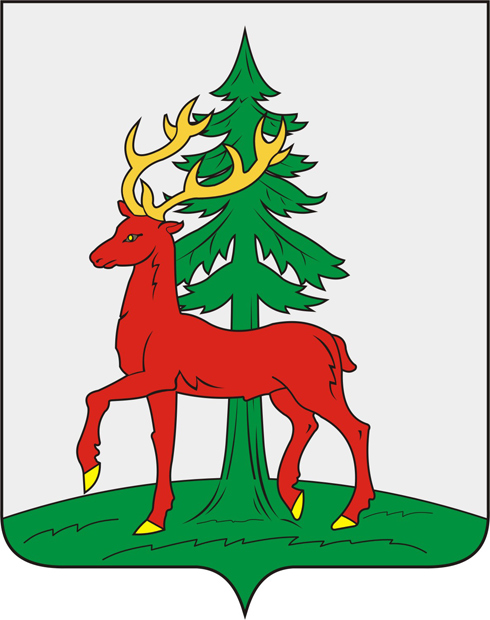 